Приложение №2 к Техническому заданию	Приложение №3Модернизация модулей ОИК «Сбыт» для расчетов с юридическими лицами и по расчетам с населением для автоматизации процессов управления активными продажами в ОАО «Екатеринбургэнергосбыт»Функциональные и технические требования СОДЕРЖАНИЕ1	Общие положения	41.1	Введение	41.2	Определения, сокращения	41.3	Структура предприятия, его деятельность	52	Цель, назначение и область применения	63	Функциональные требования к модернизации ПО	83.1	Общие требования	83.2	Ведение НСИ	103.3	Интеграция с внешним программным обеспечением	103.4	Требования к бизнес-процессу ведения договорной работы по дополнительным услугам	163.5	Требования к бизнес-процессу ведения договорной работы в рамках оказания информационно-консультационных услуг	203.6	Требования к бизнес-процессу ведения договорной работы в рамках оказания дополнительных услуг по купле-продаже электроэнергии от лица сбытовой компании	213.7	Требования к бизнес-процессу ведения договорной работы по ИКУ	223.8	Требования к основным сущностям модернизированного ПО	223.9	Требования к разграничению доступа	484	Технологические требования к модернизированному ПО	494.1	Требования к количеству рабочих мест в модернизированном ПО	494.2	Требования к серверному программному обеспечению	494.3	Требования к аппаратному обеспечению	494.4	Производительность и масштабируемость модернизированного ПО	494.5	Доступность модернизированного ПО	504.6	Требования к клиентскому ПК	504.7	Требования к документации	504.8	Порядок контроля и приемки	50Приложение 1. Договор на выполнение работ в ИК для физического лица	52Приложение 2. Договор на выполнение работ в ИК юридического лица	58Приложение 3. Договор на программирование ПУ для физического лица	64Приложение 4. Договор на программирование ПУ для юридического лица	70Приложение 5. Договор на оказание информационно-консультационных услуг для физического лица	76Приложение 6. Договор на оказание информационно-консультационных услуг для юридического лица	78Приложение 7. Заказ к договору на выполнение работ в ИК	80Приложение 8. Заявка на выполнение работ в ИК для физического лица	81Приложение 9. Заявка на выполнение работ в ИК для юридического лица	83Приложение 10. Акт сдачи-приемки работ в ИК для физического лица	85Приложение 11. Акт сдачи-приемки работ в ИК для физического лица (Чужие сети)	87Приложение 12. Акт сдачи-приемки работ в ИК для юридического лица	89Приложение 13. Акт сдачи-приемки работ в ИК для юридического лица (Чужие сети)	91Приложение 14. Акт сдачи-приемки работ по программированию ПУ для физического лица	93Приложение 15. Акт сдачи-приемки работ по программированию ПУ для физического лица (Чужие сети)	95Приложение 16. Акт сдачи-приемки работ по программированию ПУ для юридического лица	97Приложение 17. Акт сдачи-приемки работ по программированию ПУ для юридического лица (Чужие сети)	99Приложение 18. Акт сдачи-приемки оборудования	101Приложение 19. Акт выполненных работ	102Приложение 20. Акт выявленных недостатков	103Приложение 21. Акт об устранении недостатков	104Приложение 22. Акт приема-передачи информационно-консультационных услуг  для физического лица	106Приложение 23. Коммерческое предложение	107Приложение 24. Заявление на возврат денежных средств для физического лица	108Приложение 25. Заявление на возврат денежных средств для юридического лица	109Приложение 26. Акт замены (приемки, обслуживания)	111Общие положенияВведениеДанный документ представляет собой функциональные и технические требования к модернизации функционала модулей ОИК «Сбыт» для расчетов с юридическими лицами и по расчетам с населением в целях автоматизации процессов управления активными продажами  в ОАО «Екатеринбургэнергосбыт».Определения, сокращенияОАО «Екатеринбургэнергосбыт» - Открытое Акционерное Общество «Екатеринбургэнергосбыт»;Компания, Заказчик, предприятие - ОАО «Екатеринбургэнергосбыт»;Бизнес-процесс - последовательность определенных операций (работ, заданий, процедур), совершаемых участниками для решения какой-либо задачи в рамках деятельности Заказчика;Биллинг – модули ОИК «Сбыт» для расчетов с юридическими лицами и по расчетам с населением (далее – ПО), правообладателем которых является  ООО «Компания Техносбыт», и интегрированное с ним программное обеспечение, разработанное управлением сопровождения программного обеспечения Компании;ДУ – дополнительные услуги;ИК - измерительный комплекс;ИС – информационная система;Исполнитель коммунальных услуг (ИКУ) - юридические лица, фигуранты в договорах по основной деятельности Компании: управляющие компании, товарищества собственников жилья, жилищно-строительные кооперативы, гаражные кооперативы, садоводческие товарищества, общественные кооперативы;Корпоративный портал - внутренний ресурс Компании, работающий под управлением Microsoft SharePoint Server 2010;Нормативно-справочная информация (НСИ) - представляет собой условно-постоянную информацию, в основе которой лежат классификаторы и справочники, используемые в различных компонентах ИС (существующих и проектируемых);ЛИК - Личный интернет-кабинет;ПК - программный комплекс;ПУ - прибор учета;Сайт - интернет-сайт Компании;СУБД - система управления базами данных;ТЗ - Техническое задание на индивидуальную модернизацию биллинга;УСЗП - Управление по работе с социально значимыми потребителями;УСПО - Управление сопровождения программного обеспечения;ЭДО - электронный документооборот;Cisco CallManager - центральный компонент решения Cisco IP телефонии и видеотелефонии;DHCP - англ. Dynamic Host Configuration Protocol - протокол динамической настройки узла;ERP - англ. Enterprise Resource Planning - планирование ресурсов предприятия;Exchange - почтовый сервер под управлением Microsoft Exchange Server 2010;IP-телефония - телефонная связь по протоколу IP;QoS - англ. Quality of Service - качество обслуживания;VLAN - аббр. от англ. Virtual Local Area Network - логическая («виртуальная») локальная компьютерная сеть;SAP R/3 (ERP) - программный пакет от компании SAP, реализующий стратегию ERP;SAP EHP 6.0 - пакет расширений функционала системы SAP ERP;SharePoint - программный пакет от компании Microsoft, реализующий функционал корпоративного портала организации;SMS – аббр. от англ. Short Message Service – служба отправки коротких сообщений.Структура предприятия, его деятельностьОАО «Екатеринбургэнергосбыт» – предприятие энергетики, осуществляющее свою деятельность в г. Екатеринбург.  Основные виды деятельности:Покупка электрической энергии и мощности на оптовом рынке;Реализация электроэнергии и мощности потребителям г. Екатеринбурга и независимым сбытовым компаниям, работающим в зоне ответственности ОАО «Екатеринбургэнергосбыт»;Покупка у сетевых компаний услуг по транспорту электрической энергии;Реализация электроэнергии сетевым компаниям для компенсации потерь.Продажа дополнительных услуг:Оказание дополнительных услуг по ПУ (перепрограммирование, замена, установка);Оказание информационно-консультационных услуг (проведение семинаров);Заключение договоров купли-продажи электроэнергии и мощности от лица сбытовой компании.Цель, назначение и область применения           Модернизированный функционал ПО предназначен для использования в области информационных технологий (ИТ).Модернизация ПО предназначена для автоматизации процессов управления активными продажами Компании, а также для доступа сотрудников Компании к агрегированной информации.Результатом индивидуальной модернизации должна быть автоматизация  процессов управления активными продажами, а именно:Оптимизации и упорядочивания бизнес-процессов компании по основной деятельности и дополнительным услугам в соответствии с требованиями функционирования современной информационной системы; Создания единого интеграционного окна с потребителями по основным видам деятельности и дополнительным услугам, за счет консолидации информации из смежных ИС в ПО;Автоматизация процессов преддоговорной и договорной работы по продаже дополнительных услуг для обеспечения оптимизации управления продажами компании;Обеспечение специалистов компании своевременной, достоверной и полной информацией в рамках продаж дополнительных услуг и основной деятельности;Предоставления инструментов поиска, фильтрации данных, формирования отчетности;Нотификации специалистов о проблемных показателях клиентов (в частности – дебиторская задолженность);Мониторинг задач по основным бизнес-процессам продаж дополнительных услуг;Формирование пакетов документов для электронной рассылки контрагентам Компании;Совершенствование системы управления бизнес-процессами Компании по дополнительным услугам на основе использования передовых информационных технологий, направленных на получение конкурентного преимущества;Хранения истории взаимодействия специалистов Компании с клиентами дополнительных услуг;Информационная поддержка процессов принятия управленческих решений в рамках определенных функциональностью задач.Модернизированный функционал ПО  должен систематизировать, максимально унифицировать и централизовать сбор и обработку информации по процессам продаж дополнительных и основных услуг Компании. Это позволит оперативно получать достоверную информацию по процессам бизнеса Компании, оперативно принимать управленческие решения, качественно вести договорную работу, что приведет к повышению надежности и качества обслуживания потребителей предоставляемых услуг.Функциональные требования к модернизации ПООбщие требованияВ результате модернизации ПО для основных объектов договорной подсистемы должно быть доступно управление относящимися к ним событиями по продаже дополнительных услуг.Модернизация ПО должна обеспечить единый подход к работе как с юридическими так и с физическими лицами, хранящимися в Модулях ОИК «Сбыт» в разных базах данных с различной структурой.Модернизация ПО должна обеспечить возможность интеграции со следующими ИС Компании: корпоративный портал SharePoint, ЛИК, Сайт, IP-телефония, почтовый сервер Exchange;Модернизация должна обеспечить масштабируемость решения с возможностью расширения функциональности ПО и увеличения количества рабочих мест. Необходима возможность интеграции с другими ИС посредством использования веб-сервисов;Модернизация должна обеспечить возможность расширения функционала ПО за счет создания/изменения сущностей, атрибутов, связей, рабочих процессов, шаблонов, настройки форм и представлений для ввода/вывода информации;Модернизация должна обеспечить удаленный доступ пользователям по каналам передачи данных с любого рабочего места внутри Компании посредством тонкого клиента (веб-интерфейс);Модернизация должна обеспечить возможность доступа пользователям по технологии единого входа в ИС с применением механизма встроенной аутентификации Windows;Модернизация  должна быть выполнена с возможностью применения существующего в ПО механизма разграничения прав доступа пользователей к функциональным модулям и объектам ПО;Необходимо наличие инструмента импорта/экспорта данных между ИС Компании. Должна быть предусмотрена синхронизация баз данных интегрируемых систем с помощью методов веб-сервисов, расписаний, ручной загрузки/выгрузки данных в формат плоских файлов XLS/CSV;Модернизация должна быть выполнена с  возможностью использования всех доступных в ПО операций по изменению данных существующих клиентов, а также по регистрации новых клиентов: вручную;автоматически с сайта при обработке заявки клиента;Необходима возможность формирования заказа из каталога имеющихся услуг;В области продаж дополнительных услуг необходима возможность ведения договоров, формирования коммерческих предложений, заказов к договору на выполнение работ в ИК, заявок на выполнение работ в ИК, актов выполненных работ, актов сдачи-приемки работ в ИК, актов сдачи-приемки работ по программированию ПУ, актов сдачи-приемки оборудования, актов приема-передачи информационно-консультационных услуг, актов выявленных замечаний, актов устранения замечаний, счетов, счетов-фактур, приема оплат;Отображение перечней выставленных счетов, счетов-фактур, полученных оплат необходимо в разрезе видов деятельности/услуг;Необходима возможность формирования заказов-нарядов на исполнение;Необходима возможность автоматического открытия существующей карточки клиента/договора при определении номера входящего звонка;Необходима автоматическая регистрация в истории взаимоотношений с клиентом следующих действий: звонков входящих/исходящих, электронных почтовых отправлений через корпоративную почту входящих/исходящих, в том числе отправленных почтовым роботом;бумажных писем входящих/исходящих. Необходима связь карточки клиента с библиотекой канцелярии компании;отправленных исходящих SMS-сообщений.с возможностью дополнить запись примечаниями или другими полями;Модернизация должна обеспечить возможность создания задач, встреч, отправки SMS-сообщений, электронной почты, исходящего телефонного вызова с регистрацией в журнале действий по договору/клиенту;Модернизация должна обеспечить возможность хранения в разрезе объектов базы данных ПО (договоров, контрагентов) электронных копий документов, ссылок на документы в библиотеках портала SharePoint и просмотра их в любом внешнем приложении;Модернизация должна обеспечивать централизованное ведение НСИ в рамках единого информационного пространства Компании в соответствии с едиными принципами целостности и непротиворечивости данных в том числе импорт справочников из SharePoint;Модернизация должна обеспечить построение организационно-упорядоченной совокупности документов, обеспечивающих единое информационное пространство. Выходные формы актов, коммерческих предложений, договоров, счетов-фактур, формируемых в ПО, должны соответствовать формам, утвержденным в Компании;Модернизация должна обеспечивать возможность ведения шаблонов документов (договор, коммерческое предложение, счет, счет-фактура, заказ к договору на выполнение работ в ИК, заявка на выполнение работ в ИК, акт выполненных работ, акт сдачи-приемки работ в ИК, акт сдачи-приемки работ по программированию ПУ, акт сдачи-приемки оборудования, акт приема-передачи информационно-консультационных услуг, акт выявленных замечаний, акт устранения замечаний), шаблонов электронных писем для рассылки и шаблонов SMS. Внешний вид печатных форм документов представлен в Приложениях 1-26;Модернизация должна обеспечить возможность ведения бизнес-процесса оказания каждой услуги из каталога с указанием сроков выполнения этапов работ и назначение ответственных. На каждом этапе заведенного в модернизированное ПО бизнес-процесса должны создаваться действия в отношении объекта этапа (договор/контрагент/потребитель), с привязкой к ответственному лицу, указанием срока выполнения этапов работ, фиксацией в журнале действий и информированием ответственных лиц посредством электронной почты;Необходима возможность контроля исполнения поручений с отслеживанием сроков задач и нотификацией ответственных лиц о наступлении/превышении срока исполнения поручения с помощью автоматической отправки сообщения электронной почты;Модернизация должна обеспечивать автоматическое закрытие задач при наступлении соответствующих условий;Модернизации подлежит функционал формирования отчетов: с настраиваемой структурой по данным, хранящимся в ПО: воронка продаж, поступление средств, выполнение заказов с разбивкой по субподрядчикам и др.;Модернизации подлежит функционал ПО для расширенного поиска информации по любым объектам, атрибутам, связям, хранящихся в базе данных ПО с возможностью сохранения созданных поисковых запросов и предоставления к ним общего доступа;Модернизация должна обеспечить возможность  выводить на рабочий стол пользователя графическую и справочную информацию.Ведение НСИНеобходимо создание в ПО справочника-прайса работ, дополнение к справочнику  тарифов, предметов договора и лекторов семинаров;Необходима синхронизация данных справочников ПО и  SharePoint для обеспечения интеграции данных;При синхронизации справочников ПО и SharePoint считать ПО первичной ИС. В случае несовпадения справочников должно выполняться одностороннее обновление справочников в SharePoint значениями соответствующих справочников в ПО.Прайс-лист работПеречень полей справочника:Перечень работСтоимость без НДССумма НДССтоимость с НДСВыезд специалиста с НДСВыезд специалиста без НДССправочник лекторов семинаровПеречень полей справочника:ФамилияИмяОтчествоКомпетенцииСтаж преподаванияЧасовая ставкаСправочник подрядчиковПеречень полей справочника:Полное наименованиеКраткое наименованиеГоловная организация – привязка (ссылка) к объекту «Клиент»Организационно-правовая форма (ОПФ) – выпадающий список с перечнем ОПФЮридический адрес – привязка (ссылка) к объекту «Адрес»Почтовый адрес – привязка (ссылка) к объекту «Адрес»ИННКППРасчетный счетТелефонФаксДополнительный телефонЭлектронная почтаКонтактное лицо – привязка (ссылка) к объекту «Контакт)Справочник тарифовПеречень полей справочника:Код ОЗМНаименование материала / услугиБЕИ – базовая единица измеренияУсловия дисконтаДисконтИнтеграция с внешним программным обеспечением  Модернизация ПО должна обеспечить интеграцию со следующими программными комплексами ОАО «Екатеринбургэнергосбыт»:Корпоративный портал под управлением Microsoft SharePoint Server 2010;Почтовый сервер под управлением Microsoft Exchange Server 2010;Внешний интернет-Сайт Компании с ЛИК;IP-телефония;Сервис отправки SMS.На рисунке 3.3.1 представлена схема интеграции ПО с существующими программными комплексами ОАО «Екатеринбургэнергосбыт».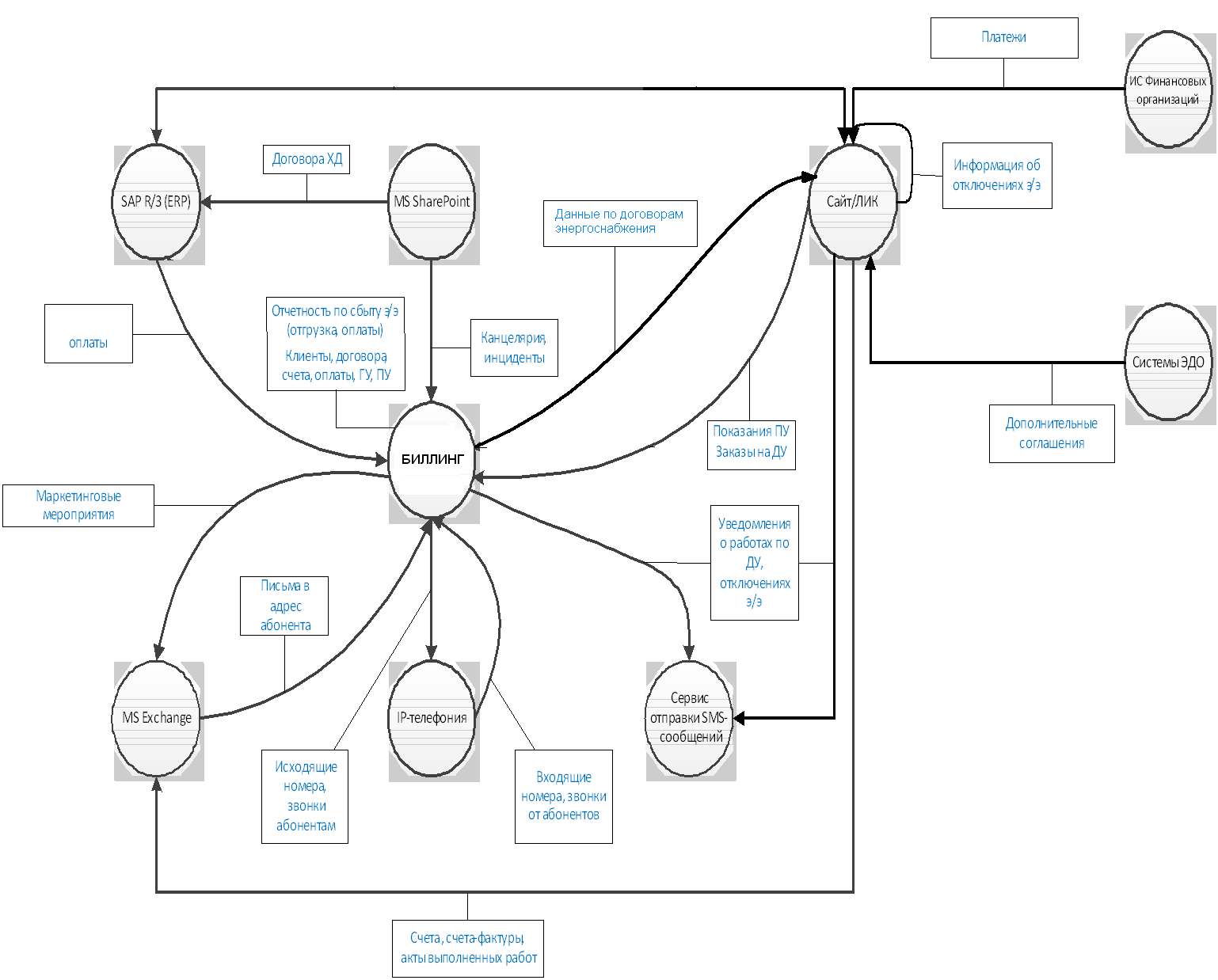 Рисунок 3.3.1 Схема интеграции ПО с информационными системами ОАО «Екатеринбургэнергосбыт»Требования к интеграции с Microsoft SharePoint ServerИспользуемое серверное программное обеспечение – Microsoft SharePoint Server 2010.Модернизированное ПО должно взаимодействовать с порталом SharePoint посредством веб-сервисов.Требования к реализации веб-сервисов должны быть детально проработаны в отдельном техническом задании.   Необходимо предусмотреть возможность первоначальной загрузки в ПО данных по договорам, клиентам, заказам на ДУ (семинары), хранящимся в SharePoint.Входящим набором данных для ПО из SharePoint являются:атрибуты договоров; ссылки на связанные библиотеки «Канцелярия», «Инциденты»;ссылки на библиотеки, используемые для хранения различных вложений и документов; заявки на семинары;библиотека семинаров.В модернизированном ПО должно производиться сохранение вложений на корпоративном портале под управлением Microsoft SharePoint Server. В привязке к объектам ПО должна быть возможность указания библиотеки SharePoint для сохранения вложенного файла с отображением списка документов, сохраненных на внешнем ресурсе.В карточке договора должен присутствовать список «Канцелярия», ассоциированный с соответствующей библиотекой на корпоративном портале SharePoint. В карточке договора должен присутствовать список «Инциденты», ассоциированный с соответствующей библиотекой на корпоративном портале SharePoint. Требования к интеграции с интернет-сайтом / ЛИКМодернизированное ПО должно взаимодействовать с интернет-сайтом/ЛИК посредством веб-сервисов.Требования к реализации веб-сервисов должны быть детально проработаны в отдельном техническом задании. Входящим набором данных интегрируемых в ПО из ЛИК являются:заявки на дополнительные услуги;информация о наличии подписанных дополнительных соглашений;информация о рассылках и отправленных электронных сообщениях с вложениями документов (счета, счета-фактуры, акты выполненных работ);информация о рассылках и отправленных SMS-сообщениях;информация о совершенных автоматических звонках;обращения абонентов с вложенными файлами.При автоматическом формировании из ЛИК рассылки электронных писем клиентам в ПО, в журнале действий по указанному договору/клиенту должно регистрироваться действие типа «Электронная почта» с импортом получателя, темы, текста, даты отправки сообщения, вложений. При автоматическом формировании из ЛИК рассылки SMS-сообщений клиентам о подтверждении даты и времени выполнения работ по ДУ, возможных отключениях электроэнергии в ПО, в журнале действий по указанному договору/клиенту должно регистрироваться действие типа «SMS-сообщение» с импортом получателя, текста и даты отправки сообщения.При инициации автоматического обзвона должников в ПО, в журнале действий по указанному договору/клиенту должно регистрироваться действие типа «Звонок» с типом «Автоматический» и импортом номера получателя, даты и длительности звонка, переданной клиенту информации о сумме задолженности и сроках оплаты.Требования к интеграции с Microsoft Exchange ServerИспользуемое серверное программное обеспечение – Microsoft Exchange Server 2010.Модернизированное ПО должно иметь возможность отправки электронных писем с помощью почтового сервера Microsoft Exchange.При отправке электронного письма в отношении договора/клиента должен создаваться объект «Электронная почта». Перечень созданных электронных писем должен отображаться в журнале действий по договору/клиенту.В рамках реализации маркетинговых мероприятий необходима возможность формирования массовой почтовой рассылки по выбранным клиентам с использованием заданного шаблона и расписания.В ПО должны быть созданы шаблоны электронных писем с возможностью их редактирования.При создании массовой рассылки электронных писем по договорам/клиентам в журнале действий по каждому из них должен быть создан объект «Электронная почта» с автоматическим заполнением полей: В отношении: договор/клиент, тема, содержание, дата, ответственный.Создаваемые объекты «Электронная почта» должны иметь возможность прикрепления вложений.Максимальный размер создаваемого электронного письма не должен превышать 10 Мб.Максимальное количество адресов, указываемых в поле «Копия» электронного письма не должно превышать 5.Модернизированное ПО должно обрабатывать входящую электронную почту, поступающую на указанные электронные адреса. Входящая электронная почта от клиентов содержит информацию о заявках на ДУ, потреблении электроэнергии (последние показания) и заполненные анкеты участников семинаров.При обработке входящей почты в ПО автоматически должны создаваться действия типа «Электронная почта» с заполнением соответствующих полей и привязкой к карточке договора/клиента. Менеджер ПО должен получить уведомление о поступлении входящей корреспонденции.Модернизированное ПО должно иметь возможность интеграции с почтовым клиентом Microsoft Outlook.В клиенте Microsoft Outlook должны отображаться электронные письма, задачи, встречи, созданные в ПО, с автоматическим размещением в календаре. Требования к интеграции с IP-телефониейИспользуемая телефония – Cisco.Используемое серверное программное обеспечение - Cisco CallManager 8.6.2.Используемое аппаратное обеспечение - IP-телефоны Cisco Unified IP Phone 6911 (у персонала Заказчика), Cisco Unified IP Phone 6942, Cisco Unified Wireless IP Phone 7921G (у руководителей подразделений), Cisco Unified IP Phone 8961 (у аппарата управления).При входящем/исходящем звонке в ПО, в зависимости от распознанного телефонного номера, должна автоматически открываться карточка объекта ПО: договор, клиент, контактное лицо, с предоставлением менеджеру информации по договору.В случае, когда не удалось распознать телефонный номер, в ПО  для оператора должна быть возможность сохранения входящего звонка с ручным прикреплением к карточке договора/клиента. В случае прикрепления звонка к карточке договора сотрудник должен иметь возможность указания привязки звонка к объекту типа «Потребитель», связанному с договором. Сохраненный звонок должен отображаться в журнале действий объекта «Потребитель».После завершения звонка в ПО должен создаваться объект типа «Звонок» с автоматическим заполнением полей карточки объекта.При исходящем звонке в карточке объекта «Звонок» должна автоматически сохраняться следующая информация: направление вызова (исходящий), клиент, ответственный, время начала звонка, время окончания звонка, продолжительность, исходящий номер (номер оператора), номер, на который произведен звонок (номер клиента).При входящем звонке в карточке объекта «Звонок» должна автоматически сохраняться следующая информация: направление вызова (входящий), клиент, ответственный, время начала звонка, время окончания звонка, продолжительность, номер, с которого поступил звонок (номер клиента), номер, на который поступил звонок (номер оператора).После завершения звонка сотрудник должен иметь возможность проставить код завершения звонка (оставить в работе, успешный контакт, претензия, перезвонить, нет связи и т.д.).Также после завершения звонка сотрудник должен иметь возможность сохранения записи разговора с прикреплением аудиозаписи в качестве вложения к карточке объекта «Звонок» и добавления примечаний к звонку. Требования к интеграции с сервисом отправки SMS-сообщенийВ ПО должна быть создана сущность, наследованная от сущности «Действие» - «SMS-сообщение».Все создаваемые ПО действия типа «SMS-сообщение» должны регистрироваться в журнале действий по договору/клиенту.Отправка SMS-сообщений должна осуществляться посредством использования существующего в Компании программного веб-сервиса отправки SMS-сообщений.В ПО должно обладать возможностью отправки по выбранному шаблону как персонифицированных сообщений клиенту, так и массовой рассылки, в том числе обезличенной, рекламного характера.Максимальная длина SMS-сообщения не должна превышать 250 символов.В ПО должны быть созданы шаблоны SMS-сообщений с возможностью их редактирования.Требования к бизнес-процессу ведения договорной работы по дополнительным услугамВ рамках ведения договорной работы по продаже дополнительных услуг, связанных с установкой, заменой, программированием приборов учета электроэнергии в ПО должен быть создан бизнес-процесс, включающий в себя этапы следующего вида:Маркетинговые мероприятия	Сущности «Клиенты» (юридические и физические лица), хранящиеся в ПО, должны иметь возможность группировки в Маркетинговые списки по заданным условиям, например, потребностям, территориальному расположению или технологическим показателям.На основе созданных маркетинговых списков должны создаваться рекламные кампании, содержащие групповые действия по массовой рассылке на основе шаблонов электронных сообщений и SMS-сообщений, как персонифицированных, так и обезличенных.Создаваемые групповые действия должны выполняться в отношении клиентов, маркетинговых списков с регистрацией в журналах действий соответствующих информационных объектов.При получении менеджером ответного сообщения в ПО должна быть возможность регистрации отклика от клиента / потенциального клиента в виде объекта типа «Отклик от кампании». Сбор откликов от кампании должен позволить оценить первоначальную эффективность маркетинговых рассылок (охват клиентской базы, реакция на маркетинговую информацию, базовое определение лояльности клиентов). Для получения качественной и количественной оценки результативности маркетинговых мероприятий в ПО должны быть созданы стандартные отчеты по кампаниям, маркетинговым спискам и типам действий.Преддоговорная работаОбработка обращения ЗаказчикаПотенциальный/действующий клиент Компании может оставить заявку на получение услуг несколькими способами:Обратившись к администратору ОСР в Центр обслуживания клиентов;Связавшись по телефону: +7 (343) 215-77-27 с администраторами ОСР;Отправив заполненную форму заявки на электронную почту DSD_ZOK@eens.ru; Через сервис online-заявка на сайте ОАО «Екатеринбургэнергосбыт»;Заполнив форму Заявки у специалиста ОАО «Екатеринбургэнергосбыт», который ведет его договор энергоснабжения;Сделав запрос через call-центр;Обратившись к сотрудникам ЦОК ЕЭСК.В модернизированном ПО  должна быть возможность регистрации объектов типа «Заявка» для фиксации фактов обращений клиентов с указанием источника обращения. Заявка может быть зарегистрирована несколькими способами:Ручной ввод информации в карточку заявки менеджером Компании;Автоматическое создание заявки на основе импорта данных из ЛИК.В ПО должна быть возможность создания различных типов заявок с разным набором полей. К заведенной в ПО заявке должны прикрепляться файлы, имеющие смысл уточняющей информации (фотография ПУ, места установки, схемы вводного устройства). Создание заявки должно завершаться формированием электронного документа на основании шаблона Word, хранящегося в ПО, с прикреплением документа к карточке заявки.При заведении карточки заявки в ПО ответственному лицу создается действие типа «Задача» со сроком исполнения 1 день и поручением на обработку заявки. На электронную почту ответственного лица отправляется уведомление.Оформление заявки на выполнение работ в ИКПосле оформления заявки в ПО и закрытии поручения по заведению заявки, ответственному лицу назначается новая задача по обработке заявки и создания коммерческого предложения сроком исполнения 2 дня с отправкой уведомления. На этапе обработки заявки ответственное лицо создает коммерческое предложение Заказчику. Разработка коммерческого предложения может проходить несколько итераций с созданием на каждом шаге разработки версии коммерческого предложения и ведением истории версий. Коммерческое предложение составляется Заказчику по тем позициям, которые он озвучил (указаны в заявке) и на которые есть расценки в прайс-листах.Коммерческие предложения создаются на основе одноименного объекта «Коммерческое предложение». Электронная версия документа создается по шаблону Word (Приложение 23), хранящегося в ПО, с автоматическим заполнением ключевых полей в шаблоне из базы данных.	 Формирование договора и заказа, согласование с Заказчиком, подготовка акта выполненных работЗаказчику отправляется сформированная версия коммерческого предложения. ПО назначает ответственному лицу задачу на согласование договора сроком 5 дней с отправкой уведомления. После согласования выбранной версии коммерческого предложения ответственное лицо по входящей заявке заводит в ПО карточку договора и клиента на основе сохраненных объектов «Заявка» и «Коммерческое предложение».Карточке договора присваивается очередной номер в соответствии с правилами формирования номеров договоров в ПО. К созданному объекту «Договор» прикрепляются изначальные карточки заявки и коммерческих предложений.Итоговая стоимость договора оформляется и согласовывается в карточке заказа, являющимся обязательным приложением к договору.К договору может быть приложено несколько заказов:На каждый адрес проведения работ оформляется свой заказ;На программирование прибора учета оформляется свой заказ.При наличии нескольких позиций по заказу, каждая из них создается в отдельном объекте «Позиция заказа» с прикреплением к карточке заказа.На основании заполненных данных осуществляется создание электронных документов договора и заказа по типовым шаблонам Word, хранящимся в ПО, на основе последней версии коммерческого предложения с автоматическим заполнением ключевых полей в шаблоне из базы данных.Сформированная версия договора с заказом отправляется клиенту на согласование с присвоением типа состояния «на согласовании у заказчика». После согласования документа обеими сторонами ответственный по договору должен создать в ПО акт сдачи-приемки выполненных работ к договору/заказу. При наличии нескольких заказов по одному договору создается равнозначное количество непосредственно записей заказов и одна запись договора, клиента.Для каждого заказа, заведенного в ПО, формируется свой акт сдачи-приемки выполненных работ с прикреплением карточек актов к объектам «Заказ» и «Договор». Электронные версии актов формируются на основании данных из договора, заказа по системным шаблонам Word и прикрепляются в качестве вложений к карточкам актов. Заключение договораФормирование счета на оплатуСогласованному обеими сторонами договору присваивается статус «Утвержден». После чего в ПО создается счет на оплату. Контроль оплат по договору на выполнение работ в ИКОплаты интегрируются в ПО из SAP R/3 (ERP).После создания оплаты в ПО создается задача ответственному лицу на осуществление контроля оплат Заказчиком сроком 5 дней с отправкой уведомления. Производится отправка электронным письмом Заказчику счета на оплату. Также отправляется SMS-сообщение по заданному шаблону. Срок 5 дней обусловлен временем действия выставленного счета на оплату. По указанного истечении срока, если оплата не разнесена на счет, в ПО создается еще одно поручение с действием типа «Звонок» для получения информации от Заказчика об оплате.Исходящие электронное и SMS-сообщения регистрируются в журнале действий по договору.Модернизация на панели мониторинга должна уведомлять ответственного менеджера о наличии неоплаченных счетов с помощью цветового индикатора или сообщения.Информация об оплатах и счетах доступны при вызове из соответствующего меню в карточке договора.Информация об оплатах импортируется из системы SAP R/3 (ERP), в виде банковской выписки, в списки «Оплаты»,  в модернизированном ПО  должно определяться назначение платежа из информации,  содержащейся в банковской выписке и на основании этих данных   оплаты автоматически должны относиться к определенному догвоору или контрагенту. Алгоритм обработки данных банковской выписки должен быть настраиваемым.Согласование даты и времени проведения работ, подготовка акта сдачи-приемки выполненных работФормирование задания подрядчику на выполнение работ в ИКПосле разноски оплаты в ПО создается объект «Задание» с привязкой к карточке договора, на который поступила оплата.К карточке задания прикрепляется сформированный по шаблону Word, хранящемуся в ПО, электронный документ задания, в который попадают данные по оплате, данные  заказа и позиции заказа по договору.Номер задания формируется согласно правилу: Порядковый номер договора + Номер заказа.Передача акта сдачи-приемки выполненных работ подрядчикуПо инициативе ответственного лица ПО создает электронное сообщение на адрес подрядчика, к которому в качестве вложения прикрепляет документ об оплате и акт выполненных работ. Отправка исходящего электронного сообщения регистрируется в журнале действий по договору.Получение уведомления о согласованных дате и времени выполнения работ от подрядчикаПосле отправки электронного сообщения в ПО создается задача ответственному лицу по договору с поручением на получение уведомления о согласованных подрядчиком дате и времени работ. Срок выполнения задачи – 3 дня.Уведомление Заказчика о согласованных дате и времени выполнения работ в ИКПосле получения уведомления от подрядчика ПО регистрирует в журнале действий по договору факт получения входящего электронного сообщения с уведомлением о согласовании времени и даты работ. Также ПО создает SMS-сообщение в адрес Заказчика с уведомлением о согласованных с подрядчиком времени и дате проведения работ с регистрацией в журнале действий по договору факта отправки SMS-сообщения.Выполнение работ, получение подписанных актовПолучение от Исполнителя акта сдачи-приемки выполненных работ по договору, акта на приемку ПУ, подписанных со стороны ЗаказчикаВ ПО ответственному лицу создается задача на получение от подрядчика актов сдачи-приемки работ и акта замены (приемки, обслуживания) сроком 2 дня с отправкой уведомления по электронной почте.При получении электронной почты от подрядчика ПО регистрирует в журнале действий по договору новое действие с типом «Электронное письмо».После успешного выполнения подрядчиком работ и получения  актов в ПО   обновляется статус созданного акта сдачи-приемки работ.Также в ПО создается объект «Акт» с типом «акт замены (приемки, обслуживания)» и прикрепляется к карточке договора. Автоматически создается тип действия «Задача» менеджеру, ведущему соответствующий договор энергоснабжения на отработку замены ПУ в биллинге. В случае ненадлежащего выполнения создается объект «Акт» с типом «акт выявленных замечаний» с привязкой к карточке договора. После чего в ПО создается задание подрядчику на устранение замечаний с отправкой задания электронным письмом и регистрацией исходящего письма в журнале действий по договору.После устранения подрядчиком выявленных замечаний в ПО создается объект «Акт» с типом «акт устранения замечаний» с привязкой к карточке договора.Ко всем создаваемым актам в ПО должна быть предусмотрена возможность создания электронных версий актов по шаблону Word (Приложения 20, 21, 26), хранящегося в ПО, с автоматическим заполнением ключевых полей в шаблоне из базы данных и прикреплением к соответствующей карточке акта в качестве вложения.Если подрядчик не смог выполнить работы по вине Заказчика, то в акте сдачи-приемки выполненных работ отмечается только выезд специалиста.Если работы не были выполнены подрядчиком по вине Заказчика, то Заказчику возвращается денежная сумма по заказу за вычетом стоимости с НДС выезда специалиста, указанная в заказе.При этом ПО создает действие с типом «Электронное письмо» с вложением «Заявление на возврат денежных средств», созданное на основе данных базы и шаблона Word, хранящегося в ПО.Присланное по электронной почте заполненное заявление регистрируется в ПО как входящее «Электронное письмо», с сохранением в карточке договора вложения – заявления на возврат.Формирование счета-фактуры и передача ЗаказчикуПосле фиксации актов выполненных работ, замены ПУ, выявленных замечаний, устранения замечаний в ПО формируется счет-фактура и создается задача ответственному лицу на передачу счета-фактуры Заказчику сроком 5 дней с отправкой уведомления на электронную почту ответственного.Формируется электронная версия документа на основании шаблона Word, хранящегося в ПО.Требования к бизнес-процессу ведения договорной работы в рамках оказания информационно-консультационных услугБизнес-процесс продажи информационно- -консультационных услуг,  как и процесс продажи ДУ по замене, установке, программированию ПУ состоит из следующих этапов:Маркетинговые мероприятияМаркетинговые мероприятия по рекламе семинаров создаются аналогичным образом, что и мероприятия в отношении продажи дополнительных услуг по замене, установке, программированию приборов учета.Активности, создаваемые в рамках маркетинговых мероприятий, также сохраняются в журнале действий клиентов. Получаемые менеджером ответные сообщения от клиентов/потенциальных клиентов регистрируются в ПО в виде объекта типа «Отклик от кампании». Сбор откликов от кампании должен позволить оценить первоначальную эффективность маркетинговых рассылок (охват клиентской базы, реакция на маркетинговую информацию, базовое определение лояльности клиентов). Поступление заявкиЗаявки на семинары могут присылаться клиентами по электронной почте, а также формироваться онлайн через интернет-сайт Компании.В ПО должна быть предусмотрена возможность импорта существующей базы заявок на семинары, созданных через интернет-сайт и хранящихся на портале SharePoint.При поступлении заявки в ПО создается объект типа «Заявка» с типом «на оказание информационно-консультационных услуг».Обработка заявкиНа основании сохраненной заявки ответственный менеджер формирует коммерческие предложения на участие в семинаре потенциального или зарегистрированного в ПО клиента.Электронная версия сформированного коммерческие приглашения высылается клиенту в качестве вложения к действию типа «Электронное письмо» с регистрацией в журнале действий по клиенту.В случае, когда ответственный по ведению договорной работы по семинару не проставляет пометку о получении ответа, в ПО формируется уведомление посредством электронной почты на адрес ответственного об отсутствии ответа на приглашение на участие в семинаре.Заключение договораНа основании созданных объектов типа «Заявка» и «Коммерческое предложение» создаются объекты «Договор» с типом «оказание информационно-консультационных услуг», «Заказ» и «Клиент».Электронная версия договора формируется по шаблону Word, хранящемуся в ПО, с автоматическим заполнением полей. Сформированная версия прикрепляется к карточке договора, а также отправляется на согласование клиенту в виде вложения к действию типа «Электронное письмо» в адрес клиента с регистрацией в журнале действий по договору.Согласованный обеими сторонами договор получает статус «Утвержден», после чего создается счет на оплату.Счета должны отображаться в виде связанного списка «Счета» в карточке договора.При изменении количества участников в случае неоплаченного заказа он должен аннулироваться и создаваться новый.При оплаченном заказе он не аннулируется, а создается новый заказ с меньшим числом участников, либо новый дополнительный заказ с количеством новых дополнительных участников.В ПО необходимо  определять признак достоверности заказа и не выводить в списке заказов элементы, ставшие фиктивными.При отсутствии оплаты договор-оферта на семинар должен аннулироваться.Создание счетов на оплату сопровождается созданием действий типа «Электронное письмо» с прикреплением электронной версии счета в качестве вложения для отправки Заказчику. Все отправляемые электронные сообщения регистрируются в журнале действий по договору.При создании счета на оплату Заказчику отправляется SMS-сообщение согласно шаблону с созданием действия типа «SMS-сообщение» и регистрацией в журнале действий по договору.Исполнение договораВ ПО необходима возможность формирования Акта выполненных работ на основе шаблона Word, с заполнением ключевых полей и сохранением в карточке договора.Также должна быть предусмотрена возможность индивидуальной и пакетной печати документов: акты выполненных работ, свидетельства, бейджы.В ПО должна быть возможность создания карточки анкеты участника семинара с сохранением списка анкет. Анкета формируется по шаблону Word, хранящемуся в ПО.Выполнение работ, получение счета-фактурыПри наличии подписанного акта выполненных работ в ПО формируется счет-фактура.Электронная версия счета-фактуры создается на основе данных базы, с использованием шаблона Word, хранящегося в ПО.Сформированная электронная версия документа отправляется Заказчику в качестве вложения к создаваемому ПО действию типа «Электронное письмо» с регистрацией в журнале действий по договору.По завершении семинара ПО должна предоставлять возможность создания анкет участников семинара с целью использования их в качестве вложения для групповой рассылки электронных писем с целью получения обратной связи участников семинара о проведенном мероприятии.Присылаемые на указанный электронный почтовый ящик Компании электронные письма с заполненными анкетами-вложениями должны определяться в ПО и извлекаться с сохранением электронных писем в качестве типов действия «Электронное письмо» с регистрацией в журнале действий по договору, а также с сохранением анкет в качестве вложений в списке «Анкеты».Требования к бизнес-процессу ведения договорной работы в рамках оказания дополнительных услуг по купле-продаже электроэнергии от лица сбытовой компанииБизнес-процесс, регулирующий данную процедуру, должен состоять из следующих этапов:Маркетинговые мероприятияЦелью данных маркетинговых мероприятий является поиск и привлечение потребителей. Механизм реализации аналогичен соответствующему этапу бизнес-процессов продажи дополнительных услуг. Ведение расчетно-договорной работыПроцесс ведения расчетно-договорной работы представляет собой работы по сопровождению договора.Оплаты интегрируются в ПО из SAP R/3 (ERP). Дополнитеьно подтягивается информация об оплатах полученная из ЛИК (сервис он-лайн информации об оплатах).В ПО необходимо формировать документы договоров и дополнительных соглашений на основе шаблонов Word, с заполнением ключевых полей.В ПО  должна быть возможность прикреплять материалы (вложения) к карточке договора купли-продажи электроэнергии.В рамках сопровождения договора заказчик отправляет отчет по электроэнергии на электронный почтовый ящик. Необходима возможность чтения ПО почтового ящика и создания уведомления ответственного по договору о поступлении электронной почты.ОтчетностьВ ПО должны быть предусмотрены отчеты о движении по заданному шаблону с заполнением полей имеющейся информацией в базе данных с возможностью проставления отметки об утверждении отчетов, хранения сканов подписанных отчетов.Также должна быть предусмотрена возможность формирования выборки за период, по менеджерам, по типам услуг, по типам документов.Требования к бизнес-процессу ведения договорной работы по ИКУВ ПО необходимо открывать карточку абонента, в случае, когда последний заведен в ПО и определен его номер.Необходимо создание сущностей типа «Потребитель» с привязкой к договору, указанием адреса и диапазона действия. Необходима возможность по списку потребителей выполнения выборки с сортировкой по адресу, отображающей хронологию событий по указанному МКД.В карточке договора должен быть отдельный список комментариев. Список комментариев должен содержать историю по МКД.Требования к основным сущностям модернизированного ПОСущность «Договор»Сущность «Договор» предназначена для хранения договоров, заключаемых в рамках основной хозяйственной деятельности Компании, а также в рамках продажи дополнительных услуг. Используется существующая в ПО. Данная сущность является ключевым объектом ПО, агрегирующим информацию по договорной работе с клиентами. Сущность «Договор» дополнительно должна быть связана со следующими информационными объектами ПО:Сущность «Заявка»;Сущность «Коммерческое предложение»;Сущность «Заказ»;Сущность «Задание»;Сущность «Акт»;Список «Канцелярия»;Список «Инциденты»;Сущности типа действие – «Звонок», «Электронная почта», «SMS-сообщение», «Встреча», представленные в виде объединенного списка «Журнал действий»;Связь между сущностями «Договор» - «Заявка» осуществляется по принципу «1:N», то есть к сущности «Заявка» может быть присоединен только один договор, сущность «Договор» может быть присоединена к неограниченному количеству заявок.Связь между сущностями «Договор» - «Задание» осуществляется по принципу «1:N», то есть к сущности «Задание» может быть присоединен только один договор, сущность «Договор» может быть присоединена к неограниченному количеству заданий.Связь между сущностями «Договор» - «Коммерческое предложение» осуществляется по принципу «1:N», то есть к сущности «Коммерческое предложение» может быть присоединен только один договор, сущность «Договор» может быть присоединена к неограниченному количеству коммерческих предложений.Связь между сущностями «Договор» - «Заказ» осуществляется по принципу «1:N», то есть к сущности «Заказ» может быть присоединен только один договор, сущность «Договор» может быть присоединена к неограниченному количеству заказов.Связь между сущностями «Договор» - «Акт» осуществляется по принципу «1:N», то есть к сущности «Акт» может быть присоединен только один договор, сущность «Договор» может быть присоединена к неограниченному количеству актов.Связь между сущностями «Договор» - «Работа с дебиторской задолженностью» осуществляется по принципу «1:1», то есть к сущности «Работа с дебиторской задолженностью» может быть присоединен только один договор, сущность «Договор» может быть присоединена только к одной сущности «Работа с дебиторской задолженностью».В карточке договора должны отображаться списки «Канцелярия» и «Инциденты», импортируемые из SharePoint.По ключевому полю-признаку «Тип договора» определяется набор доступных полей в карточке договора. После сохранения карточки договора дальнейшая смена категории невозможна.В дополнение к существующим полям необходимо наличие в карточке договора следующих полей:Тип договора – выпадающий список со значениями «энергоснабжение», «купля-продажа электроэнергии и мощности», «государственные и муниципальные контракты», «проведение работ в измерительном комплексе», «программирование приборов учета», «оказание информационно-консультационных услуг», «купля-продажа электроэнергии и мощности (не в зоне ГП)», «проведение других работ»Состояние договора – выпадающий список со значениями «Создан», «На подписи у руководителя», «Направлен Абоненту на согласование и оплату», «Отказ от договора до оплаты», «Оплачен», «Отказ от договора после оплаты в срок», «Отказ от договора с нарушением срока», «Документы по договору от Абонента получены не в полном объеме», «Утвержден», «Исполнен», «Закрыт – ошибка пользователя».ОтделениеДоговорникНомер дополнительного соглашенияДата дополнительного соглашенияНомер протокола разногласийДата протокола разногласийПродление договораДополнительный договор – привязка (ссылка) к объекту «Договор»ПримечанияВложения – прикрепленные файлы, сохраняемые в карточке договораДокументы - ссылки на библиотеки документов SharePointПри создании объекта типа «Договор» в ПО должен добавляться новый элемент в список договоров. Пользователь должен иметь возможность создания электронной версии документа, на основе данных шаблона (Приложения 1-6), хранящегося в ПО, а также возможность сохранения сформированных документов в базе данных ПО, либо в библиотеках портала SharePoint.Карточка объекта «Договор» должна иметь меню связанных объектов в зависимости от роли пользователя.Для пользователей, выполняющих работу в ПО в рамках договорной работы по дополнительным услугам левое навигационное меню связанных объектов в карточке договора должно выглядеть следующим образом:Информация по договоруПреддоговорная работаЗаявки - по данному меню находится список связанных заявок;Коммерческие предложения - по данному меню находится список связанных коммерческих предложений.ИсполнениеЗаказы - по данному меню находится список связанных заказов;Задания - по данному меню находится список связанных заданий подрядчикам;Журнал действий - по данному меню находится список связанных действий;Счета - по данному меню находится список связанных счетов;Оплаты - по данному меню находится список связанных оплат;Акты - по данному меню находится список связанных актов;Канцелярия – по данному меню выводится список связанных с договором документов, находящихся в библиотеке портала SharePoint;Инциденты - по данному меню выводится список связанных с договором документов, находящихся в библиотеке портала SharePoint.ЗакрытиеСчет-фактура – по данному меню находится список связанных счетов-фактур;Заявление на возврат – ссылка на документ, сформированный по шаблону из Приложений 24, 25.ОбъемыЕжемесячные объемы полезного отпуска;Задолженность;Подписание дополнительного договора – создание нового объекта «Договор» с прикреплением к карточке выбранного договора. Для пользователей, выполняющих работу в рамках договорной работы по основной деятельности левое навигационное меню связанных объектов в карточке договора должно выглядеть следующим образом:Информация по договору – отображение основных полей карточки договораПреддоговорная работаЗаявки – по данному меню выводится список связанных заявокИсполнениеПотребители – по данному меню выводится список связанных потребителейЖурнал действий – по данному меню выводится список связанных действий, в том числе по инспекторской и исковой работеи история смены МКД потребителемОплаты – по данному меню выводится список оплатКанцелярия – по данному меню выводится список связанных с договором документов, находящихся в библиотеке портала SharePointИнциденты - по данному меню выводится список связанных с договором документов, находящихся в библиотеке портала SharePointСущность «Заявка»Сущность «Заявка» предназначена для хранения информации о сформулированных намерениях клиента (потенциального клиента) воспользоваться услугами Компании.Модернизация должна обеспечивать в ПО регистрацию, хранение и обработку заявок по дополнительным услугам.По ключевому полю-признаку «Тип клиента» (юридическое лицо, физическое лицо) определяется набор доступных полей в карточке заявки. После сохранения карточки заявки дальнейшая смена типа заявки невозможна.По ключевому полю-признаку «Тип заявки» определяется набор доступных полей в карточке заявки. После сохранения карточки заявки дальнейшая смена типа заявки невозможна.Для заявки с типами «на проведение работ в измерительном комплексе», «на программирование прибора учета» обязательным является наличие следующих полей в карточке заявки:с типом «Юридическое лицо»:Тип клиента – переключатель со значениями «Юридическое лицо», «Физическое лицо». Активно значение «Юридическое лицо» Тип заявки – выпадающий список со значениями «на проведение работ в измерительном комплексе», «на перепрограммирование приборов учета», «на оказание информационно-консультационных услуг», «на куплю-продажу электроэнергии и мощности (не в зоне ГП)», «на проведение других работ» ..Автоматически в ПО устанавливается соответствующее значение.Дата - заполняется автоматически как текущая на момент создания заявки. Может изменяться пользователемНаименование организацииНаименование объектаАдрес объектаНомер договора энергоснабжения Номер потребителя Перечень работ – список с множественным выбором со значениями из справочника работСведения о действующем(щих) приборе(ах) учета электроэнергии и трансформаторе(ах) тока:Наименование прибора учета (ПУ) / трансформатора тока (ТТ)Заводской номерТипДата установкиДата гос. ПоверкиВид включенияМесто установкиТребования к новому прибору учета электроэнергии, трансформатору тока и т.д.:НаименованиеМарка (тип)Номинальный токФазность, номинальное напряжениеВид включенияКласс точностиКоличествоМесто установкиИные требованияЖелаемые дата и время выполнения работКонтактное лицо:ДолжностьФамилияИмяОтчествоТелефонФаксЭлектронная почтаОтветственный – привязка (ссылка) к объекту «Пользователь»Представитель Заказчика, должностьПредставитель Заказчика, Ф.И.О.с типом «Физическое лицо»:Тип клиента – переключатель со значениями «Юридическое лицо», «Физическое лицо». Активно значение «Физическое лицо» Дата - заполняется автоматически как текущая на момент создания заявки. Может изменяться пользователемФамилияИмяОтчествоНаименование объектаАдрес объектаЛицевой счетНомер договора / потребителяНомер договора в ПО – в случае обнаружения в базе данных введенного в поле «Номер договора / потребителя» номера договора, в ПО должна осуществиться привязка (ссылка) заявки к существующему объекту «Договор»Перечень работ – список с множественным выбором со значениями из справочника работСведения о действующем(щих) приборе(ах) учета электроэнергии и трансформаторе(ах) тока:Наименование прибора учета (ПУ) / трансформатора тока (ТТ)Заводской номерТипДата установкиДата гос. ПоверкиВид включенияМесто установкиТребования к новому прибору учета электроэнергии, трансформатору тока и т.д.:НаименованиеМарка (тип)Номинальный токФазность, номинальное напряжениеВид включенияКласс точностиКоличествоМесто установкиИные требованияЖелаемые дата и время выполнения работКонтактное лицо:ДолжностьФамилияИмяОтчествоТелефонФаксЭлектронная почтаОтветственный – привязка (ссылка) к объекту «Пользователь»Для заявки с типом «на информационно-консультационные услуги» обязательным является наличие в карточке следующих полей:Код заявкиДата - заполняется автоматически как текущая на момент создания заявки. Может изменяться пользователемСеминар – привязка (ссылка) на объект «Семинар»ОрганизацияКоличество участниковФамилия участникаИмя участника Отчество участникаДолжность участникаТелефонЭлектронная почтаДля заявки с типом «на проведение других работ» обязательным является наличие в карточке следующих полей:Код заявкиДата - заполняется автоматически как текущая на момент создания заявки. Может изменяться пользователемВремя - заполняется автоматически как текущее на момент создания заявки. Может изменяться пользователемТип клиента – переключатель со значениями «Юридическое лицо», «Физическое лицо». Номер договора – привязка (ссылка) на объект «Договор»Номер потребителя – привязка (ссылка) на объект «Потребитель» на основании выбранного договораНазвание организацииФамилия контактного лицаИмя контактного лицаОтчество контактного лицаТелефонЭлектронная почтаАдрес проведения работВид работ – поле только для чтения со значением «другое»Дата работВремя работПримечаниеПри создании объекта типа «Заявка» ПО  добавляет новый элемент в список заявок. Пользователь должен иметь возможность создания электронной версии документа, на основе данных и шаблона (Приложения 8,9), хранящихся в ПО, а также возможность сохранения сформированных документов в базе данных ПО, либо в библиотеках портала SharePoint.После регистрации заявки должна быть возможность конвертации созданного объекта в объекты типа «Клиент», «Контактное лицо», «Коммерческое предложение» с автоматическим заполнением полей указанных сущностей.Сущность «Коммерческое предложениеСущность «Коммерческое предложение» предназначена для ведения преддоговорной работы и формирования документа, предшествующего оформлению договора, с целью уточнения условий оказания Компанией услуг.Объект «Коммерческое предложение» может быть создан:Вручную;На основе сохраненного в ПО объекта «Заявка».Обязательным является наличие в карточке следующих полей:Версия – формируется ПО на основании правил. Поле не редактируемоКому – привязка (ссылка) к объекту «Клиент»Перечень работ – список с множественным выбором со значениями из справочника работПеречень оборудования – привязка (ссылка) к объекту «Оборудование»ДополнениеВ ПО должен быть заложен механизм ведения истории создания версий коммерческих предложений. Версионность объектов должна вестись в соответствии с определяемыми в ПО правилами управления версиями объектов типа «Коммерческое предложение». При создании объекта типа «Коммерческое предложение» добавляется новый элемент в список коммерческих предложений с присвоением новому элементу очередного порядкового номера версии. Пользователь должен иметь возможность создания электронной версии документа на основе данных и шаблона (Приложение 23), хранящихся в ПО, а также возможность сохранения сформированных документов в базе данных ПО, либо в библиотеках портала SharePoint.После регистрации коммерческого предложения должна быть возможность конвертации созданного объекта в объект типа «Договор» с автоматическим заполнением полей создаваемого объекта.Сущность «Заказ»Сущность «Заказ» предназначена ведения преддоговорной работы и хранения информации.При создании объекта типа «Заказ» должен добавляться новый элемент в список заказов с присвоением новому элементу очередного порядкового номера версии. Пользователь должен иметь возможность создания электронной версии документа, на основе данных и шаблона (Приложение 7), хранящихся в ПО, а также возможность сохранения сформированных документов в базе данных ПО, либо в библиотеках портала SharePoint.Обязательно наличие в карточке следующих полей:Номер договора – привязка (ссылка) к объекту «Договор»Дата договора – присваивается автоматически на основании выбранного договораНомер дополнительного соглашенияТип контрагента – присваивается автоматически на основании выбранного договораНаименование контрагента - присваивается автоматически на основании выбранного договораНомер заказа – присваивается автоматически в следующем порядке: Номер договора / доп. Соглашение / Номер заказаДата заказа – заполняется автоматически как текущая на момент создания заявки. Может изменяться пользователем Состояние заказа – выпадающий список со значениями «в работе», «аннулирован», «исполнен».Дата закрытия заказа – доступно для редактирования, только если значение поля «Состояние заказа» равно «аннулирован» или «исполнен»Причина закрытия заказа - доступно для редактирования, только если значение поля «Состояние заказа» равно «аннулирован» или «исполнен»Позиции заказа – привязка (ссылка) к объекту «Позиции заказа». Поле представлено в виде списка позицийСумма заказа (без НДС) – вычислимое поле, которое заполняется на основе суммирования позиций заказаНДС – 18% - вычислимое поле, которое заполняется на основе суммирования позиций заказаСумма заказа (с НДС) - вычислимое поле, которое заполняется на основе суммирования позиций заказаСтатус заказа– выпадающий список со значениями «создан», «на согласовании», «на подписи», «утвержден (подписан)», «закрыт», «в архиве»Номер счета-фактуры Дата счета-фактуры Сумма счета-фактуры Номер акта выполненных работ – привязка (ссылка) к объекту «Акт» с типом «акт выполненных работ»Дата акта выполненных работ - присваивается автоматически на основании выбранного актаПримечаниеОтветственный – привязка (ссылка) к объекту «Пользователь»Действующим считается заказ, у которого значение поля «Состояние заказа» не равно «аннулирован». Утвержденные заказы нельзя удалить из ПО.Заказ нельзя перевести в состояние «аннулирован», если к соответствующему заказу создан счет-фактура, и он не сторнирован.Поля в карточке заказа доступны для редактирования, только если значение поля «Состояние заказа» равно «в работе».Изменение заказа и его позиций возможно только через создание нового заказа и аннулирование старого.Сущность «Позиция заказа»Данный объект предназначен для детализации информации по предоставляемым услугам/оборудованию.Связь между сущностями «Заказ» - «Позиция заказа» осуществляется по принципу «1:N», то есть к сущности «Заказ» может быть присоединено неограниченное количество позиций, сущность «Позиция заказа» может быть присоединена только к одному заказу.Обязательным является наличие в карточке следующих полей:Номер договора – привязка (ссылка) к объекту «Договор»Заказ – привязка (ссылка) к объекту «Заказ»Номер позиции заказа – присваивается автоматически по порядкуНомер материала – выпадающий список со значениями из справочника тарифовНаименование материала/услуги – присваивается автоматически на основании указанного номера материалаБЕИ – базовая единица измерения – присваивается автоматически на основании указанного номера материалаОборудование – привязка (ссылка) к объекту «Оборудование»ДисконтСумма по позиции заказа (без НДС) – вычислимое поле на основании суммы по позиции заказа (с НДС)НДС (18%) – вычислимое поле на основании суммы по позиции заказа (с НДС) Сумма по позиции заказа (с НДС) ПримечаниеОтветственный – привязка (ссылка) к объекту «Пользователь»Сущность «Оборудование»Сущность «Оборудование» предназначена для каталогизированного хранения информации о поставляемом Компанией оборудовании в рамках оказания дополнительных услуг.Связь между сущностями «Коммерческое предложение» - «Оборудование» осуществляется по принципу «M:N», то есть к сущности «Коммерческое предложение» может быть присоединено неограниченное количество оборудования, сущность «Оборудование» может быть присоединена к неограниченному количеству коммерческих предложений.Связь между сущностями «Позиция заказа» - «Оборудование» осуществляется по принципу «1:N», то есть к сущности «Позиция заказа» может быть присоединено только одно оборудование, сущность «Оборудование» может быть присоединена к неограниченному количеству позиций заказа.По ключевому полю-признаку «Тип оборудования» («приборы учета», «щитовое оборудование», «трансформаторы тока», «автоматические выключатели», «дополнительное оборудование: панель для установки счетчика», «дополнительное оборудование: бокс на автоматический выключатель с крышкой») определяется набор доступных полей в карточке оборудования. После сохранения карточки оборудования дальнейшая смена типа невозможна.Для типа оборудования «приборы учета» обязательным является наличие в карточке следующих полей:Тип оборудования – поле доступно только для чтения. В поле записывается значение из выпадающего списка типов оборудования – «приборы учета»НаименованиеНапряжение сетиКоличество фазКласс точностиНоминальный (максимальный) токКоличество тарифовПочасовой учетИнтерфейс связиВариант крепленияМежповерочный интервалДиапазон рабочих температурГабаритные размеры (ВхШхГ), ммПроизводительДля типа оборудования «щитовое оборудование» обязательным является наличие в карточке следующих полей:Тип оборудования – поле доступно только для чтения. В поле записывается значение из выпадающего списка типов оборудования – «щитовое оборудование»НаименованиеРасположениеМатериал корпусаФазность счетчикаКоличество модулейВводной автоматГрупповой автоматСтепень защитыКоличество дверейГабаритные размеры (ВхШхГ), мм: ПроизводительДля типа оборудования «трансформаторы тока» обязательным является наличие в карточке следующих полей:Тип оборудования – поле доступно только для чтения. В поле записывается значение из выпадающего списка типов оборудования – «трансформаторы тока»НаименованиеНоминальное напряжениеНоминальный первичный токНоминальный вторичный токКласс точностиМежповерочный интервалДиапазон рабочих температурПроизводительДля типа оборудования «автоматические выключатели» обязательным является наличие в карточке следующих полей:Тип оборудования – поле доступно только для чтения. В поле записывается значение из выпадающего списка типов оборудования – «автоматические выключатели»НаименованиеНоминальное напряжения: 380ВНоминальный ток:Предельная коммутационная способность:Максимальное сечение присоединяемых проводов, ммДиапазон рабочих температурПроизводительДля типа оборудования «дополнительное оборудование: панель для установки счетчика» обязательным является наличие в карточке следующих полей:Тип оборудования – поле доступно только для чтения. В поле записывается значение из выпадающего списка типов оборудования - «дополнительное оборудование: панель для установки счетчика»НаименованиеНоминальное напряжениеНоминальный токВид установкиСтепень защитыКоличество модулейПроизводительДля типа оборудования «дополнительное оборудование: бокс на автоматический выключатель с крышкой» обязательным является наличие в карточке следующих полей:Тип оборудования – поле доступно только для чтения. В поле записывается значение из выпадающего списка типов оборудования - «дополнительное оборудование: бокс на автоматический выключатель с крышкой»НаименованиеВид установкиСтепень защитыКоличество модулейПроизводительСущность «Семинар»Сущность «Семинар» предназначена для хранения информации о семинарах, проводимых Компанией. Сущность «Семинар» связана с сущностью «Договор» с категорией «участие в семинаре».Связь между сущностями «Договор» - «Семинар» осуществляется по принципу «1:N», то есть к сущности «Семинар» может быть присоединен только один договор, сущность «Договор» может быть присоединена к неограниченному количеству семинаров.Обязательным является наличие в карточке следующих полей:Место проведения семинараТип договора – выбирается из выпадающего списка типов договоровТип услуги – автоматически присваивается значение «Семинар»Предмет договора – автоматически присваивается значение из справочника предметов договораСрок обязательств по оплатеСрок обязательств (срок действия договора)Стоимость за 1 участникаУсловия дисконтаПодтемы семинараЛекторы – привязка к значениям из справочника лекторов семинаровФП – присваивается автоматическиЦФО – присваивается автоматическиМВЗ – присваивается автоматическиПФМ – присваивается автоматическиПодразделение заказчик – присваивается автоматическиВозможность аванса – переключатель со значениями «да», «нет». Автоматически присваивается значение «нет». Сущность «Участник семинара»Данная сущность предназначена для хранения информации об участниках семинара.Связь между сущностями «Участник семинара» - «Семинар» осуществляется по принципу «M:N», то есть к сущности «Семинар» может быть присоединено неограниченное количество участников семинара, сущность «Участник семинара» может быть присоединена к неограниченному количеству семинаров.Обязательным является наличие в карточке следующих полей:Код участника – автоматически устанавливается в ПО при формировании заказаНомер договора – привязка (ссылка) к объекту «Договор»Номер заказа – привязка (ссылка) к объекту «Заказ»Должность участникаФамилияИмяОтчествоКонтактный телефонАдрес электронной почтыКод семинара – автоматически проставляется в ПО при создании из договораКод контрагента – автоматически проставляется из данных по договору при создании заказаНаименование контрагента – автоматически проставляется из данных по договору при создании заказаСостояние заказа – автоматически проставляется равным значению поля «Состояние заказа» соответствующего заказа. Недоступно для редактированияСущность «Задание»Данная сущность предназначена для хранения информации о выданных подрядным организациям заданий на выполнение работ согласно заказа.По ключевому полю-признаку «Тип задания» («поставка оборудования», «программированию ПУ», «проведение семинара») определяется набор доступных полей в карточке задания. После сохранения карточки задания дальнейшая смена типа задания невозможна.Обязательным является наличие в карточке следующих полей:Тип задания – выпадающий список со значениями «поставка оборудования», «программированию ПУ», «проведение семинара»Номер заданияДата подачи задания - заполняется автоматически как текущая на момент создания действия. Может изменяться пользователемНомер договора – привязка (ссылка) к объекту «Договор»Дата договора – заполняется автоматически на основании выбранного договораНомер заказаТип потребителя – заполняется автоматически на основании выбранного договораНаименование потребителя - заполняется автоматически на основании выбранного договораКонтактная информация потребителя - заполняется автоматически на основании выбранного договораНомер договора/потребителя энергоснабжения - заполняется автоматически на основании выбранного договораНаименование объекта выполнения работ/поставки оборудованияАдрес выполнения работ/поставки оборудованияНаименование работ/поставки оборудованияТип СОНаименование сетевой организацииДанные по оборудованию:Вид оборудованияСтатус оборудованияКоличествоТипЗаводской номерНоминальное напряжениеНоминальный токКласс точности для ПУ и ТТНоминальная вторичная нагрузка для ТТРазмер окна под ширину для ТТКоличество полюсов для ВАМесто установкиПароль СОПримечаниеЖелаемая дата выполнения работ/установки оборудованияЖелаемый интервал времениОтветственный – привязка (ссылка) к объекту «Пользователь»Перечень передаваемых документов - прикрепленные файлы, сохраняемые в карточке задания, либо ссылки на библиотеки документов SharePointСущность «Клиент» Сущность «Клиент» предназначена для хранения в ПО информации об абонентах – пользователях услуг по основной деятельности Компании, а также информации о клиентах – потребителях дополнительных услуг. Используется существующий объект в ПО.В дополнении к существующим необходимы следующие поля:Происхождение контрагента – выпадающий список со значениями «Биллинг», «Сайт/ЛИК», «SAP R/3 (ERP)», «SharePoint»Контактное лицо – привязка (ссылка) к объекту «Контакт»Вложения – прикрепленные файлы, сохраняемые в карточке клиентаДокументы - ссылки на библиотеки документов SharePointСущность «Контакт» (представитель юр. лица)Сущность «Контакт» предназначена для хранения списка контактных лиц, являющихся представителями заведенных в ПО клиентов – юридических лиц. Связь между сущностями «Клиент» - «Контакт» осуществляется по принципу «1:N», то есть к сущности «Клиент» может быть присоединено неограниченное количество контактов, сущность «Контакт» может быть присоединена только к одному клиенту.Обязательным является наличие в карточке следующих полей:ФамилияИмяОтчествоОбращение – выпадающий список со значениями «Господин», «Госпожа»ДолжностьРабочий телефонМобильный телефонДополнительный телефонЭлектронная почтаКлиент – привязка (ссылка) к объекту «Клиент»Адрес – привязка (ссылка) к объекту «Адрес»ОтветственныйВложения – прикрепленные файлы, сохраняемые в карточке контактаДокументы - ссылки на библиотеки документов SharePointСущность «Адрес»Сущность «Адрес» предназначена для хранения списка адресов клиентов. Используется существующая в ПО.Связь между сущностями «Адрес» - «Клиент» осуществляется по принципу «M:N», то есть к сущности «Клиент» может быть присоединено неограниченное количество адресов, сущность «Адрес» может быть присоединена к неограниченному количеству клиентов.Дополнительные поля::Тип адреса – выпадающий список со значениями «Основной», «Доставка», «Прочее»Способ доставки – выпадающий список со значениями «Почта», «Курьер», «Служба экспресс-доставки», «Без доставки»Сущность «Потребитель»Сущность «Потребитель» предназначена для хранения списка потребителей. Используется существующая в ПО. Дополнительными являются ссылки на библиотеки документов SharePoint, содержащие сканы документов от потребителяСущность «Оплата»Сущность «Оплата» используется существующая в ПО Сущность «Счет»Используется существующая в ПО.Список «Канцелярия»Список «Канцелярия» представляет собой перечень ссылок на документы, хранящиеся в одноименной библиотеке на портале SharePoint.Данный список является динамическим и формируется автоматически при вызове соответствующего пункта меню «Канцелярия» в карточке договора посредством обращения метода веб-сервиса ПО к библиотеке SharePoint. Таким образом, информация о документах, хранящихся в библиотеке, доступна только в момент вызова пункта меню «Канцелярия» и не хранится в базе данных.Извлекаемая методом веб-сервиса информация доступна только при открытой карточке договора. Формируемый в карточке договора список документов доступен в режиме «только чтение».Обязательным является наличие в списке счетов следующих полей:Вид документаНомер документаДатаОт кого – привязка (ссылка) к объекту «Клиент»КомуНазвание документаТекст документаИсполнитель – привязка (ссылка) к ответственному лицу (объект «Пользователь»)Номер договора – привязка (ссылка) к объекту «Договор»Контрольный срокФайлы – ссылки на файлы, хранящиеся в библиотеках SharePoint, либо в ЛИКСвязанные документы – список связанных документов в библиотеках SharePointИсточник – выпадающий список со значениями «Канцелярия», «ЛИК», «Сайт»Список «Инциденты»Список «Инциденты» представляет собой перечень ссылок на документы, хранящиеся в одноименной библиотеке на портале SharePoint.Данный список является динамическим и формируется автоматически при вызове соответствующего пункта меню «Инциденты» в карточке договора посредством обращения метода веб-сервиса ПО к библиотеке SharePoint. Таким образом, информация о документах, хранящихся в библиотеке, доступна только в момент вызова пункта меню «Инциденты» и не хранится в базе данных ПО.Извлекаемая методом веб-сервиса информация доступна только при открытой карточке договора. Формируемый в карточке договора список документов доступен следующих полей:Вид документаНомер документаДатаОт кого – привязка (ссылка) к объекту «Клиент»КомуНазвание документаТекст документаИсполнитель – привязка (ссылка) к ответственному лицу (объект «Пользователь»)Номер договора – привязка (ссылка) к объекту «Договор»Контрольный срокФайлы – ссылки на файлы, хранящиеся в библиотеках SharePoint, либо в ЛИКСвязанные документы – список связанных документов в библиотеках SharePointИсточник – выпадающий список со значениями «Канцелярия», «ЛИК», «Сайт»Список «Анкеты»Данный список предназначен для хранения анкет, заполненных участниками семинаров.При получении входящего электронного сообщения ПО должно извлечь файл анкеты-вложения к письму и поместить его в список «Анкеты».Связь между сущностями «Семинар» - «Анкеты» осуществляется по принципу «1:N», то есть к сущности «Семинар» может быть присоединено неограниченное количество анкет, сущность «Анкета» может быть присоединена к только к одному семинару.Обязательным является наличие в карточке следующих полей:Семинар – привязка (ссылка) к объекту «Семинар»Наименование партнера – заполняется автоматически на основе выбранной привязки к семинаруНомер договора энергоснабжения – привязка (ссылка) к объекту «Договора» с типом «энергоснабжение»Договор на семинар – автоматическая привязка (ссылка) к объекту «Договор» на основе выбранной привязки к семинаруУчастник – автоматическая привязка (ссылка) к объекту «Участник семинара» на основе выбранной привязки к семинаруДата отправки анкетыСпособ отправки – выпадающий список со значениями «электронная почта», «сайт», «письмо»Отправлено – Ф.И.О лицо, отправившего анкетуДата получения ответаСредний баллСущность «Счет-фактура»Сущность «Счет-фактура» используется существующая в ПО. Сущность «Акт»Сущность «Акт» предназначена для хранения информации об актах, являющихся результатами выполнения работ по договору.При создании объекта типа «Акт» Модернизация должна добавлять новый элемент в список актов по договору. Пользователь должен иметь возможность создания электронной версии документа, на основе данных и  шаблона (Приложения 10-22, 26), хранящихся в ПО, а также возможность сохранения сформированных документов в базе данных ПО, либо в библиотеках портала SharePoint.Типы актов, генерируемых в ПО:акт выполненных работ;акт сдачи-приемки работ в ИК;акт сдачи-приемки работ по программированию ПУ;акт сдачи-приемки оборудования;акт приема-передачи информационно-консультационных услуг;акт выявленных замечаний;акт устранения замечаний.По ключевому полю-признаку «Тип акта» определяется набор доступных полей в карточке акта. После сохранения карточки акта дальнейшая смена типа акта невозможна.Для физических и юридических лиц, а также для клиентов, принадлежащим другим сетями, акты сдачи-приемки работ должны формироваться на основании соответствующих шаблонов, описанных в Приложениях 10-17.В зависимости от выбранного типа акта карточка объекта «Акт» должна отображать разный набор полей в соответствии с полями, описанными в шаблоне.Обязательным является наличие в карточке следующих полей:Номер договора – привязка (ссылка) к объекту «Договор»Клиент – привязка (ссылка) к объекту «Клиент»Сведения об объекте. НаименованиеСведения об объекте. АдресТип акта – выпадающий список со значениями «акт выполненных работ», «акт сдачи-приемки работ в измерительный комплекс», «акт сдачи-приемки работ по программированию прибора учета», «акт сдачи-приемки оборудования», «акт приема-передачи информационно-консультационных услуг», «акт выявленных замечаний», «аки устранения замечаний»Перечень работ/услуг и их стоимостьПеречень оборудования и его стоимостьСумма без НДСНДС 18%Сумма с НДСДатаЗаказчик – Ф.И.О. для физ. лица; привязка (ссылка) к объекту «Контакт» для юр.лицаСущность «Работа с дебиторской задолженностью»Данная сущность предназначена для хранения информации по работе с дебиторской задолженности по договору (инспекторская, исковая работа, реструктуризация ДЗ). Детальные требования к процессу ведения и обработки данных по дебиторской задолженности должны быть описаны в отдельном техническом задании.Сущность «Задача»Сущность «Задача» является сущностью типа действие и предназначена для создания как в ручном, так и в автоматическом режиме поручений сотрудникам Компании, являющихся пользователями ПО и выступающих в роли ответственного лица в отношении договора/клиента.Обязательным является наличие в карточке следующих полей:ТемаОписаниеВ отношении – ссылка на карточку клиента, договора, потребителяОтветственныйДлительностьСрок (дата/время) - заполняется автоматически как текущая на момент создания действия. Может изменяться пользователемПриоритет - низкий, средний, высокийСтатус (выполнена, в работе, отменена)ПримечанияВложения – прикрепленные файлы, сохраняемые в карточке задачиДокументы - ссылки на библиотеки документов SharePointСущность «Электронная почта»Сущность «Электронная почта» является сущностью типа действие и предназначена для создания входящей/исходящей активности ответственного лица/клиента ПО в виде электронного письма.Сущность «Электронная почта» должна создаваться в отношении договора/клиента и регистрироваться в соответствующем журнале действий. При инициации в ПО групповой рассылки электронных сообщений также создаются действия типа «Электронная почта» в отношении каждого клиента-участника рассылки с регистрацией в журнале действий клиента.Обязательным является наличие в карточке следующих полей:От кого – привязка (ссылка) к ответственному лицуКому – привязка (ссылка) к email-контакту из договора/клиента/контактного лицаКопия - привязка (ссылка) к email-контакту из договора/клиента/контактного лицаСкрытая копия - привязка (ссылка) к email-контакту из договора/клиента/контактного лицаТемаТекст сообщенияОтветственныйСрок (дата/время) - заполняется автоматически как текущая на момент создания действия. Может изменяться пользователемПриоритет - низкий, средний, высокийДата/время получения – поле доступно только для чтения, заполняется автоматически при запросе к почтовому серверу ExchangeСообщение доставлено – переключатель со значениями «да», «нет». Поле доступно только для чтения, заполняется автоматически при запросе к почтовому серверу ExchangeПримечанияВложения – прикрепленные файлы, сохраняемые в карточке электронного письмаСущность «Звонок»Данный тип действия предназначен для хранения информации о входящих/исходящих звонках клиентам Компании.При инициации автоматического обзвона клиентов в ПО также создаются действия типа «Звонок» с типом «Автоматический» в отношении каждого клиента-участника обзвона с регистрацией в журнале действий клиента/договора/маркетингового списка.Обязательным является наличие в карточке следующих полей:Направление вызова – переключатель со значениями «Входящий», «Исходящий». При регистрации входящего звонка поле автоматически принимает значение «входящий» и становится доступным только для чтенияТип звонка – выпадающий список со значениями «Ручной», «Автоматический»Клиент – привязка (ссылка) к объекту «Клиент», «Договор», «Маркетинговый список»Телефон клиентаТелефон оператораТемаОписаниеОтветственныйДата звонка - заполняется автоматически как текущая на момент создания действия. Может изменяться пользователемВремя начала звонка - заполняется автоматически как текущее на момент создания действия. Может изменяться пользователемВремя окончания звонкаПродолжительностьКод завершения звонка – выпадающий список со значениями «Оставить в работе», «Успешный контакт», «Перезвонить», «Нет связи».Приоритет – низкий, средний, высокий.ПримечанияВложения – прикрепленные файлы, сохраняемые в карточке звонкаДокументы - ссылки на библиотеки документов SharePointЗапись разговора - ссылка на сохраненную аудиозаписьСущность «SMS-сообщение»Сущность «SMS-сообщение» является сущностью типа действие и предназначена для создания активности по уведомлению клиентов об оплатах, сроках выполнения работ, отключениях электроэнергии.При инициации групповой рассылки SMS-сообщений в ПО также создаются действия типа «SMS-сообщение» в отношении каждого клиента-участника рассылки с регистрацией в журнале действий клиента/договора/маркетингового списка.Обязательным является наличие в карточке следующих полей:Кому – привязка (ссылка) к объекту «Клиент», «Договор», «Маркетинговый список»НомерТекст сообщенияДата отправки - заполняется автоматически как текущая на момент создания договора. Может изменяться пользователемВремя отправки - заполняется автоматически как текущее на момент создания действия. Может изменяться пользователемДата доставки – поле доступно только для чтения. Заполняется автоматически при обращении ПО к сервису отправки SMS-сообщенийСтатус доставки – переключатель со значениями «доставлено», «не доставлено». Поле доступно только для чтения. Заполняется автоматически при обращении ПО к сервису отправки SMS-сообщенийСущность «Встреча»Данный тип действия предназначен для создания задачи-напоминания об очной встрече с клиентом с сохранением в календаре ответственного лица.Обязательным является наличие в карточке следующих полей:ТемаОбязательные участники – привязка (ссылка) к объектам «Клиент», пользователям ПОНеобязательные участники – привязка (ссылка) к объектам «Клиент», пользователям ПОРасположениеОтображать время как – выпадающий список со значениями «Занято», «Свободно», «Под вопросом», «Не на работе»Время начала (дата/время) - заполняется автоматически как текущее на момент создания действия. Может изменяться пользователемВремя окончания (дата/время)ДлительностьСобытие на целый день - флагПриоритет - низкий, средний, высокийПримечанияВложения – прикрепленные файлы, сохраняемые в карточке встречиДокументы - ссылки на библиотеки документов SharePointСущность «Журнал действий»Данная сущность предназначена для хранения в ПО информации о действиях, совершаемых менеджерами в ИС биллинга в отношении договоров и потребителей.Обязательным является наличие в карточке следующих полей:Дата событияТекст событияИсточник событияГруппа событийФайлыВажностьСписок комментариев должен содержать историю по МКД.Сущность «Маркетинговый список»Сущность «Маркетинговый список» предназначена для логической группировки клиентов по различным характеристикам и показателям.Маркетинговые списки используются в качестве основы для применения групповых действий, как в рамках кампаний, так совершаемых непосредственно над объектами, сгруппированными в маркетинговый список. Связь между сущностями «Клиент» - «Маркетинговый список» осуществляется по принципу «M:N», то есть к сущности «Маркетинговый список» может быть присоединено неограниченное количество клиентов, сущность «Клиент» может быть присоединена к неограниченному количеству маркетинговых списков.Обязательным является наличие в карточке следующих полей:НаименованиеТип участника – выпадающий список со значениями «Юридическое лицо», «Физическое лицо»Ответственный – привязка (ссылка) на объект «Пользователь»Участники маркетингового списка – перечень привязок (ссылок) на объекты «Клиент»ПримечанияВложения – прикрепленные файлы, сохраняемые в карточке маркетингового спискаДокументы - ссылки на библиотеки документов SharePointСущность «Кампания»Сущность «Кампания» является маркетинговой программой, состоящей из множества групповых действий типа «Звонок», «Электронная почта», «SMS-сообщение», «Встреча» и рассчитанной на определенную аудиторию, представленную списком клиентов, либо маркетинговыми списками.Связь между сущностями «Договор»/«Клиент»/«Маркетинговый список» - «Кампания» осуществляется по принципу «M:N», то есть к сущности «Кампания» может быть присоединено неограниченное количество договоров/клиентов/маркетинговых списков, сущность «Кампания» может быть присоединена к неограниченному количеству договоров/клиентов/маркетинговых списков.Обязательным является наличие в карточке следующих полей:НаименованиеКод кампанииСостояние – выпадающий список со значениями «Предложено», «Готова к запуску», «Запущено», «Завершено», «Отменено», «Приостановлено».Тип кампании – выпадающий список со значениями «Реклама», «Прямая почтовая рассылка», «Мероприятие», «Совместная реклама», «Прочее»Ожидаемый отклик от кампании (%)Предложенная дата начала - заполняется автоматически как текущая на момент создания кампании. Может изменяться пользователемФактическая дата началаПредложенная дата окончанияФактическая дата окончанияОбщая стоимость действий кампанииВыделено в бюджетеПрочая стоимостьПредполагаемый доходОбщая стоимость кампанииПримечанияФайлы – прикрепленные к кампании файлы, либо ссылка на библиотеку SharePointВ ПО должна быть возможность создания отчета, позволяющего оценивать эффективность кампаний, бюджеты и отклики на маркетинговые действия.Сущность «Отклик от кампании»Сущность «Отклик от кампании» предназначена для регистрации факта ответа клиента / потенциального клиента на отправленное информационное сообщение (электронная почта, SMS-сообщение, звонок).Обязательным является наличие в карточке следующих полей:Родительская кампания – привязка (ссылка) к объекту «Кампания»Код отклика от кампании – выпадающий список со значениями «заинтересован», «не заинтересован», «не присылать маркетинговые материалы», «ошибка».Клиент – привязка (ссылка) к объекту «Клиент». Привязка отклика осуществляется менеджером в случае наличия клиента в базе данных ПО.В случае отсутствия информации по клиенту менеджером должен заполнить поля  блока «Получено от нового клиента»Получено от нового клиента:4.1) Тип клиента – выпадающий список со значениями «Юр. лицо», «Физ. лицо»4.2) Название компании4.3) Фамилия4.4) Имя4.5) Отчество4.6) Обращение – выпадающий список со значениями «Господин», «Госпожа»4.7) Телефон4.8) Электронная почтаКанал – выпадающий список со значениями «Телефон», «Электронная почта», «SMS-сообщение», «Очная встреча»Дата - заполняется автоматически как текущая на момент создания отклика. Может изменяться пользователемПосле регистрации отклика от кампании в ПО должна быть возможность конвертации созданного объекта в объекты типа «Клиент», «Контактное лицо», «Коммерческое предложение» с автоматическим заполнением полей указанных сущностей.Требования к разграничению доступаИнтерфейсное меню ПО, отображаемые сущности и представления должны отличаться в зависимости от роли пользователя.  Модернизация должна обеспечивать работу следующих категорий пользователей:Администратор ПО – роль в ПО, позволяющая управлять настройками и объектами ПО, группами доступа, ролями, осуществлять администрирование пользователей;Инженер – роль в ПО, позволяющая управлять настройками и объектами ПО за исключением управления правами доступа; Сотрудник по ОД  – роль в ПО, позволяющая сотруднику Компании в рамках исполнения работ по основной деятельности работать с договорами, контрагентами и абонентами, осуществлять просмотр оплат, счетов, исковой работы, формировать акты, счета-фактуры,  коммерческие предложения, вести действия, обрабатывать входящие/исходящие звонки, осуществлять работу с маркетинговыми списками и рассылками по электронной почте и SMS;Сотрудник по ДУ  – роль в ПО, позволяющая сотруднику Компании в рамках исполнения работ по продаже дополнительных услуг работать с договорами, контрагентами и абонентами, осуществлять просмотр оплат, счетов, исковой работы, формировать акты, счета-фактуры,  коммерческие предложения, вести действия, обрабатывать входящие/исходящие звонки, осуществлять работу с маркетинговыми списками и рассылками по электронной почте и SMS;Руководитель подразделения – те же права, что у роли Сотрудник по ОУ / ДУ. Дополнительно возможность назначения действий подчиненным, просмотр отчетов, изменение сроков выполнения задач, переназначение объектов ПО (смена ответственного) в рамках структурного подразделения.Технологические требования к модернизированному ПОТребования к количеству рабочих мест в модернизированном ПО 4 рабочих места администратора ПО;6 рабочих мест по работе с дополнительными услугами;240 рабочих мест по работе с функционалом основной деятельности.Требования к серверному программному обеспечениюОперационная система – Microsoft Windows Server 2008 R2 /2012 / 2012 R2;СУБД – Microsoft SQL Server 2008 R2/ 2010 / 2012;Веб-сервер – Microsoft IIS 7.0 и выше;Служба отчетов – Microsoft SQL Reporting Services.Количество физических серверов не менее 2-х (основной и резервный, или «ферма» из 2-х серверов).Требования к аппаратному обеспечениюТребования по аппаратному обеспечению, необходимому для развертывания модернизированного ПО в Компании, должны быть представлены участником тендера в коммерческом предложении в развернутом виде, для того чтобы Компания имела возможность оценить стоимость необходимого аппаратного обеспечения, затраты на его установку и поддержку, и оценить предлагаемую инфраструктуру с точки зрения производительности и информационной безопасности.Требования к терминологии описания инфраструктуры.Перечень виртуальных серверов, для каждого:количество виртуальных процессоров (vCPU);объем оперативной памяти (Гб);размер файловой системы виртуальной машины (Гб);требования к пропускной способности сетевых адаптеров (Мбит/c);возможность совмещения на хост-сервере с другими виртуальными машинами; При необходимости использования специализированных программно-аппаратных комплексов требования к ним необходимо формулировать в виде спецификации для закупки.Производительность и масштабируемость модернизированного ПОДолжна быть обеспечена бесперебойная работа ПО для 100 пользователей одновременно с возможностью масштабирования;Время отклика ПО:При переходе между окнами меню – 3 секунды;При поиске объекта ПО по любым параметрам – не более 5 секунд;Модернизация должна допускать существенное расширение функционала;Модернизация должна допускать существенное увеличение нагрузки за счет увеличения количества пользователей. Должны быть предусмотрены стандартные методы для увеличения производительности ПО, а в случае увеличения нагрузки без предварительного расширения производительности ПО, должна сохраняться работоспособность с увеличенным временем отклика.Доступность модернизированного ПО99.965% (1 критический сбой в квартал с максимальным временем устранения 1 час). Требования к клиентскому ПКОперационная система – Windows XP / Vista / 7 / 8 /8.1;Процессор - Семейство процессоров Intel Pentium Dual-Core / Core 2 Duo;Объем оперативной памяти - 2Гб;Интернет-браузер – Internet Explorer 8.0 и выше.Требования к документацииДокументы должны быть представлены на бумажном (оригинал) или на электронном носителе (копия), по одному каждого вида;Документация к ПО должна быть в обязательном порядке представлена на русском языке. Отдельные документы могут содержать записи латинскими буквами (наименование подсистем, чтобы избежать двусмысленного толкования;Должны быть дополнены Руководство администратора, руководство пользователя с описанием модернизации  функциональных модулей ПО, рабочих процессов и регламентов взаимодействия;Подробное описание ролей и ролевых групп всех пользователей ПО. Описание должно включать в себя те функции, которые выполняет роль/ролевая группа, а также схемы взаимоотношения ролей/ролевых групп с учетом прав доступа;Инструкции по администрированию (Прикладное программное обеспечение (ППО), СУБД, сервера приложений, прочие компоненты) должны включать:Запуск/останов/перезапуск модернизированногоПО и компонент + метод проверки успешности выполнения;Установка обновлений + метод проверки успешности выполнения;Мониторинг/диагностика работоспособности;Методы резервного копирования и обеспечения отказоустойчивости;Методы восстановления после типовых нештатных ситуаций.Порядок контроля и приемкиВиды испытанийПосле модернизации ПО необходимо провести следующие виды испытаний: предварительное (пилотное);приемочное;Приемо-сдаточные испытания ПО должны проводиться на ресурсах, предоставленных Заказчиком;Приемо-сдаточные испытания должны проводиться на объекте Заказчика в оговоренные сроки;Приемо-сдаточные испытания программы должны проводиться согласно разработанной Исполнителем и согласованной Заказчиком Программы и методик испытаний. 
Ход проведения приемо-сдаточных испытаний Заказчик и Исполнитель документируют в Протоколе проведения испытаний.Общие требования к приемке работыПриемка услуг осуществляется лицами, уполномоченными Заказчиком;Приемка услуг должна осуществляться на основании испытаний;Испытания должны проводиться в соответствии с разработанной программой и методикой испытаний на штатных технических и программных средствах Заказчика;На этапе проведения предварительных испытаний необходимо осуществить следующие виды услуг:испытание на работоспособность и соответствие Техническому заданию;анализ результатов испытаний и устранение замечаний и внесение изменений в документацию (при наличии) (по результатам испытаний оформляется Протокол предварительных испытаний, с указанием необходимых доработок);На этапе проведения приемочных испытаний необходимо провести:испытание на работоспособность и соответствие Техническому заданию;анализ результатов испытаний и устранение недостатков, выявленных при испытаниях;Ввод в постоянную эксплуатацию осуществляется на основании Акта о готовности к вводу в постоянную эксплуатацию. Данный Акт подписывается по результатам приёмочных испытаний, проводимых после устранения замечаний, выявленных в процессе опытной эксплуатации.Приложение 1. Договор на выполнение работ в ИК для физического лицаДОГОВОР № 46-2002-______на выполнение работ в измерительном комплексе средств учета электроэнергииОАО «Екатеринбургэнергосбыт», именуемое в дальнейшем «Исполнитель», в лице _________________________________________________________________, действующего на основании __________________________________________________________________, с одной стороны, и _______________________________________________________________________________________, именуемый в дальнейшем «Заказчик», с другой стороны, совместно именуемые «Стороны», заключили настоящий договор (далее «Договор») о нижеследующем:Предмет ДоговораИсполнитель по заявке Заказчика обязуется выполнить последнему работы в измерительном комплексе средств учета электроэнергии (далее «Работы»), а Заказчик создать Исполнителю необходимые условия для выполнения Работ, принять результат Работ и уплатить обусловленную Договором цену в размере и порядке, предусмотренные настоящим Договором. Перечень видов Работ, их стоимость, адрес объекта выполнения Работ, а также перечень материалов и оборудования необходимого для выполнения Работ, их технические характеристики и стоимость, Стороны согласовывают в заказе, являющимся неотъемлемой частью Договора (далее «Заказ»).Выполнение электромонтажных работ по подготовке места установки приборов учета электроэнергии (далее «Установочное место») в состояние, соответствующее требованиям «Правил устройства электроустановок» (далее «ПУЭ»), не предусмотрено условиями Договора.Обязательства Сторон2.1.	Исполнитель обязан:В течение 28 (двадцати восьми) календарных дней с даты поступления предоплаты по Договору, в соответствие с п. 2.2.1 Договора выполнить Работы, указанные в пункте 1.1. Договора своими силами и средствами, либо с привлечением третьих лиц.Согласовать с Заказчиком дату и время выполнения Работ в течение 5 (пяти) рабочих дней после выполнения Заказчиком обязательств по оплате. Уведомление о согласованных дате и времени выполнения Работ Исполнитель направляет Заказчику посредством электронной почты или СМС сообщения.В случае выполнения Работ с установкой приборов учета электроэнергии Исполнитель гарантирует, что приборы учета электроэнергии соответствуют требованиям законодательства Российской Федерации об обеспечении единства измерений, класса точности, включены в «Государственный реестр средств измерения РФ» и имеют сертификаты соответствия и клеймо государственной поверки.Выполнить Работы в соответствии с условиями настоящего Договора и требованиями действующего законодательства.Обеспечить устранение недостатков и дефектов, выявленных при сдаче – приемке Работ, в течение гарантийного срока и за свой счет.Заказчик обязан:2.2.1. Оплатить счет, выданный Исполнителем в течение 5 (пяти) рабочих дней после подписания Договора. 2.2.2. В течение 5 (пяти) рабочих дней с даты оплаты согласовать с Исполнителем дату и время выполнения Работ.2.2.3. Незамедлительно предупреждать Исполнителя об обстоятельствах, которые создают невозможность выполнения работ в указанный срок.2.2.4. Обеспечить Исполнителю свободный доступ к измерительному комплексу средств учета электроэнергии, привести Установочное место в соответствие с ПУЭ до начала выполнения Работ Исполнителем. Самостоятельно или через представителя разрешать все вопросы в процессе выполнения Работ по Договору.2.2.5. До начала выполнения Работ Исполнителем предоставить следующую информацию о действующем электрооборудовании: заводской номер, тип, дата изготовления, дата установки, дата последней гос. поверки, класс точности, номинальный ток, номинальное напряжение. Указанная информация должна быть заверена подписью Заказчика.2.2.6. Предоставить информацию о групповом и (или) индивидуальном пароле и (или) сетевом адресе для уровня доступа «Администратор» для приборов учета электроэнергии, имеющих защиту программного обеспечения, позволяющего получить доступ к служебным параметрам электросчетчиков.2.2.7. Принять работы Исполнителя в порядке, предусмотренном Договором.2.2.8. Присутствовать или обеспечить присутствие представителя для подписания Акта сдачи-приемки выполненных работ и Акта на замену (приемку, обследование) приборов коммерческого учета электроэнергии. Цена договора и порядок расчетовЦена договора определяется в Заказе. В цену Договора включаются:  стоимость затрат на выполнение работ в измерительном комплексе средств учета электроэнергии,  стоимость используемых материалов, конструкций, изделий и оборудования, все установленные налоги, страхование и другие обязательные платежи, и иные расходы связанные,  с исполнением  Договора.Оплата Работ производится в виде 100 % предоплаты. Датой оплаты считается дата поступления денежных средств на расчетный счет или в кассу Исполнителя.В случае если после заключения настоящего Договора у Исполнителя возникнет необходимость в проведение дополнительных работ (включая установку дополнительного оборудования), без осуществления которых Исполнитель не может гарантировать качество и объем выполненных Работ, Исполнитель незамедлительно уведомляет Заказчика о необходимости оплаты последним дополнительных расходов. Стороны согласуют перечень видов дополнительных работ, их стоимость, а также перечень материалов и оборудования необходимого для выполнения дополнительных работ, их технические характеристики и стоимость в Заказе, являющимся неотъемлемым приложением к настоящему Договору.Дополнительные расходы подлежат оплате Заказчиком в течение 5 (пяти) рабочих дней после получения Заказчиком счета от Исполнителя.Порядок передачи результатов выполненных работПо результатам выполнения Работ, Исполнитель оформляет Акт сдачи-приемки выполненных работ, Акт на замену (приемку, обследование) приборов коммерческого учета электроэнергии, которые подписываются Заказчиком и Исполнителем в двух экземплярах.В случае выезда Исполнителя к месту выполнения работ и невозможности выполнения Работ по Договору по причинам невыполнения Заказчиком обязательств, предусмотренных п. 2.2.4, п. 2.2.6 и п.3.4 Исполнитель должен выдать соответствующее заключение (предписание) об устранении выявленных нарушений. В данном случае Исполнитель, по заявлению Заказчика, возвращает Заказчику в течение 10 (десяти) рабочих дней уплаченные по Договору денежные средства за вычетом стоимости выезда специалиста, указанной в п. 2 Заказа.В случае отказа Заказчика от исполнения Договора менее, чем за 48 часов до даты и времени выполнения Работ, согласованных Сторонами, Исполнитель, по заявлению Заказчика, возвращает Заказчику в течение 10 (десяти) рабочих дней уплаченные по договору денежные средства за вычетом 10% от стоимости работ, указанных в п. 2 Заказа. Заказчик обязан уведомить Исполнителя об отказе от исполнения Договора способом, предусмотренным в п. 7.1. Договора. Претензии по перечню и качеству выполнения Работ Исполнитель принимает до подписания Сторонами Акта сдачи-приемки выполненных работ.В случае не подписания Заказчиком Акта сдачи-приемки выполненных работ и не предоставления в течение 3 (трех) рабочих дней мотивированного отказа от приемки Работ, Работы считаются принятыми и подлежат оплате.В случае выполнения Работ с установкой оборудования Исполнителя, Исполнитель передает Заказчику принадлежности и документацию (технический паспорт, сертификат качества, инструкцию по эксплуатации и т.п.), необходимые при использовании оборудования по его назначению.Право собственности на установленное Исполнителем оборудование, переходит к Заказчику после выполнения Работ по Договору и подписания документации, указанной в п. 4.1. Договора.На Работы Исполнителя, предусмотренные Договором, устанавливается гарантийный срок 12 (двенадцать) месяцев с момента подписания Сторонами Акта сдачи-приемки выполненных работ.Гарантийные обязательства Исполнителя на установленный прибор учета осуществляются в соответствии с гарантийными обязательствами завода-изготовителя.Ответственность СторонСтороны несут ответственность за неисполнение или ненадлежащее исполнение Договора в соответствии с действующим законодательством Российской Федерации.Договор может быть расторгнут по инициативе любой из Сторон при условии обязательного письменного уведомления об этом другой Стороны не позднее, чем за 5 рабочих дней до согласованной Сторонами даты выполнения Работ. Стороны обязуются незамедлительно предупреждать друг друга об обстоятельствах, которые создают невозможность оказания Работ по Договору. Порядок рассмотрения споровВсе споры или разногласия, возникающие между Сторонами по Договору или в связи с ним, разрешаются путем переговоров между ними. Срок ответа на претензию – 10 (десять) дней с момента получения.В случае невозможности разрешения споров путем переговоров Стороны после реализации, предусмотренной законодательством процедуры досудебного урегулирования разногласий, передают их на рассмотрение в суд по месту нахождения Исполнителя.Заключительные положенияВ целях оперативного документооборота Стороны договорились о возможности использования в качестве имеющих юридическую силу документов, переданных противоположной Стороне посредством факсимильной связи (телефаксом) либо с использованием электронной почты. При этом переданные таким образом документы должны быть подписаны уполномоченным лицом. Заказчик ______________________________________________________________________________Исполнитель: (343) 215-77-27, DSD_ZOK@eens.ru.Договор вступает в силу с момента его подписания обеими Сторонами и действует в течение 45 (сорока пяти) календарных дней.Переход возникших из Договора прав требования к Исполнителю без письменного согласия последнего не допускается. Уступка прав требования к Исполнителю оформляется трехсторонним договором.Исполнитель вправе в одностороннем порядке отказаться от исполнения договора предварительно уведомив Заказчика за 15 (пятнадцать) дней до согласованной сторонами даты выполнения работ. Заказчик вправе в одностороннем порядке отказаться от исполнения договора предварительно уведомив Исполнителя за 48 (сорок восемь) часов до согласованной сторонами даты выполнения работ. Адреса и реквизиты СторонПриложение 2. Договор на выполнение работ в ИК юридического лицаДОГОВОР № 46-2002-______на выполнение работ в измерительном комплексе средств учета электроэнергииОАО «Екатеринбургэнергосбыт», именуемое в дальнейшем «Исполнитель», в лице _________________________________________________________________, действующего на основании __________________________________________________________________, с одной стороны, и ____________________________________________________________________________________, в лице_________________________________________________________________________________, действующего на основании ___________________________________________________________, именуемый в дальнейшем «Заказчик», с другой стороны, совместно именуемые «Стороны», заключили настоящий договор (далее «Договор») о нижеследующем:Предмет ДоговораИсполнитель по заявке Заказчика обязуется выполнить последнему работы в измерительном комплексе средств учета электроэнергии (далее «Работы»), а Заказчик создать Исполнителю необходимые условия для выполнения Работ, принять результат Работ и уплатить обусловленную Договором цену в размере и порядке, предусмотренные настоящим Договором. Перечень видов Работ, их стоимость, адрес объекта выполнения Работ, а также перечень материалов и оборудования необходимого для выполнения Работ, их технические характеристики и стоимость Стороны согласовывают в заказе, являющимся неотъемлемой частью Договора (далее «Заказ»).Выполнение электромонтажных работ по подготовке места установки прибора учета электроэнергии (далее «Установочное место») в состояние, соответствующее требованиям «Правил устройства электроустановок» (далее «ПУЭ»), не предусмотрено условиями Договора.Обязательства Сторон2.1.	Исполнитель обязан:В течение 28 (двадцати восьми) календарных дней с даты поступления предоплаты по Договору, в соответствие с п. 2.2.1 Договора выполнить Работы, указанные в пункте 1.1. Договора своими силами и средствами, либо с привлечением третьих лиц.Согласовать с Заказчиком дату и время выполнения Работ в течение 5 (пяти) рабочих дней после выполнения Заказчиком обязательств по оплате. Уведомление о согласованных дате и времени выполнения Работ Исполнитель направляет Заказчику посредством электронной почты или СМС сообщения.В случае выполнения Работ с установкой приборов учета электроэнергии Исполнитель гарантирует, что приборы учета электроэнергии соответствуют требованиям законодательства Российской Федерации об обеспечении единства измерений, класса точности, включены в «Государственный реестр средств измерения РФ» и имеют сертификаты соответствия и клеймо государственной поверки.Выполнить Работы в соответствии с условиями настоящего Договора и требованиями действующего законодательства.Обеспечить устранение недостатков и дефектов, выявленных при сдаче – приемке Работ, в течение гарантийного срока и за свой счет.Заказчик обязан:2.2.1. Оплатить счет, выданный Исполнителем в течение 5 (пяти) рабочих дней после подписания Договора. 2.2.2. В течение 5 (пяти) рабочих дней с даты оплаты согласовать с Исполнителем дату и время выполнения Работ.2.2.3. Незамедлительно предупреждать Исполнителя об обстоятельствах, которые создают невозможность выполнения работ в указанный срок.2.2.4. Обеспечить Исполнителю свободный доступ к измерительному комплексу средств учета электроэнергии, привести Установочное место в соответствие с ПУЭ до начала выполнения Работ Исполнителем. Назначить полномочного представителя для разрешения всех вопросов в процессе выполнения Работ по Договору.2.2.5. До начала выполнения Работ Исполнителем предоставить следующую информацию о действующем электрооборудовании: заводской номер, тип, дата изготовления, дата установки,  дата последней гос. поверки, класс точности, номинальный ток, номинальное напряжение. Указанная информация должна быть заверена подписью Заказчика.2.2.6. Предоставить информацию о групповом и (или) индивидуальном пароле и (или) сетевом адресе для уровня доступа «Администратор» для приборов учета электроэнергии, имеющих защиту программного обеспечения, позволяющего получить доступ к служебным параметрам электросчетчиков.2.2.7. Принять работы Исполнителя в порядке, предусмотренном Договором.2.2.8. Обеспечить присутствие полномочного представителя для подписания Акта сдачи-приемки выполненных работ и Акта на замену (приемку, обследование) приборов коммерческого учета электроэнергии. Цена договора и порядок расчетовЦена Договора определяется в Заказе. В Цену Договора включаются:  стоимость затрат на выполнение работ в измерительном комплексе средств учета электроэнергии,  стоимость используемых материалов, конструкций, изделий и оборудования, все установленные налоги, страхование и другие обязательные платежи, и иные расходы связанные,  с исполнением  Договора.Оплата Работ производится в виде 100 % предоплаты. Датой оплаты считается дата поступления денежных средств на расчетный счет Исполнителя.В случае если после заключения настоящего Договора у Исполнителя возникнет необходимость в проведение дополнительных работ (включая установку дополнительного оборудования), без осуществления которых Исполнитель не может гарантировать качество и объем выполненных Работ, Исполнитель незамедлительно уведомляет Заказчика о необходимости оплаты последним дополнительных расходов. Стороны согласуют перечень видов дополнительных работ, их стоимость, а также перечень материалов и оборудования необходимого для выполнения дополнительных работ, их технические характеристики и стоимость в Заказе, являющимся неотъемлемым приложением к настоящему Договору.Дополнительные расходы подлежат оплате Заказчиком в течение 5 (пяти) рабочих дней после получения Заказчиком счета от Исполнителя.Порядок передачи результатов выполненных работПо результатам выполнения Работ, Исполнитель оформляет Акт сдачи-приемки выполненных работ, Акт на замену (приемку, обследование) приборов коммерческого учета электроэнергии, которые подписываются Заказчиком и Исполнителем в двух экземплярах.В случае выезда Исполнителя к месту выполнения работ и невозможности выполнения Работ по Договору по причинам невыполнения Заказчиком обязательств, предусмотренных п. 2.2.4, п. 2.2.6 и п. 3.4 Исполнитель должен выдать соответствующее заключение (предписание) об устранении выявленных нарушений. В данном случае Исполнитель, по заявлению Заказчика, возвращает Заказчику в течение 10 (десяти) рабочих дней уплаченные по Договору денежные средства за вычетом стоимости выезда специалиста, указанной в п. 2 Заказа.В случае отказа Заказчика от исполнения Договора менее, чем за 48 часов до даты и времени выполнения Работ, согласованных Сторонами, Исполнитель, по заявлению Заказчика, возвращает Заказчику в течение 10 (десяти) рабочих дней уплаченные по договору денежные средства за вычетом 10% от стоимости работ, указанных в п. 2 Заказа. Заказчик обязан уведомить Исполнителя об отказе от исполнения Договора способом, предусмотренным в п. 7.1. Договора. Претензии по перечню и качеству выполнения Работ Исполнитель принимает до подписания Сторонами Акта сдачи-приемки выполненных работ.В случае не подписания Заказчиком Акта сдачи-приемки выполненных работ и не предоставления в течение 3 (трех) рабочих дней мотивированного отказа от приемки Работ, Работы считаются принятыми и подлежат оплате.В случае выполнения Работ с установкой оборудования Исполнителя, Исполнитель передает Заказчику принадлежности и документацию (технический паспорт, сертификат качества, инструкцию по эксплуатации и т.п.), необходимые при использовании оборудования по его назначению.Право собственности на установленное Исполнителем оборудование, переходит к Заказчику после выполнения Работ по Договору и подписания документации, указанной в п. 4.1. Договора.На Работы Исполнителя, предусмотренные Договором, устанавливается гарантийный срок 12 (двенадцать) месяцев с момента подписания Сторонами Акта сдачи-приемки выполненных работ.Гарантийные обязательства Исполнителя на установленное оборудование осуществляются в соответствии с гарантийными обязательствами завода-изготовителя.Ответственность СторонСтороны несут ответственность за неисполнение или ненадлежащее исполнение Договора в соответствии с действующим законодательством Российской Федерации.Договор может быть расторгнут по инициативе любой из Сторон при условии обязательного письменного уведомления об этом другой Стороны не позднее, чем за 5 рабочих дней до согласованной Сторонами даты выполнения Работ. Стороны обязуются незамедлительно предупреждать друг друга об обстоятельствах, которые создают невозможность оказания Работ по Договору. Порядок рассмотрения споровВсе споры или разногласия, возникающие между Сторонами по Договору или в связи с ним, разрешаются путем переговоров между ними. Срок ответа на претензию – 10 (десять) дней с момента получения.В случае невозможности разрешения споров путем переговоров Стороны после реализации, предусмотренной законодательством процедуры досудебного урегулирования разногласий, передают их на рассмотрение в суд по месту нахождения Исполнителя.Заключительные положенияВ целях оперативного документооборота Стороны договорились о возможности использования в качестве имеющих юридическую силу документов, переданных противоположной Стороне посредством факсимильной связи (телефаксом) либо с использованием электронной почты. При этом переданные таким образом документы должны быть подписаны уполномоченным лицом и заверены печатью. Заказчик ______________________________________________________________________________Исполнитель: (343) 215-77-27, DSD_ZOK@eens.ru.Договор вступает в силу с момента его подписания обеими Сторонами и действует в течение 45 (сорока пяти) календарных дней.Переход возникших из Договора прав требования к Исполнителю без письменного согласия последнего не допускается. Уступка прав требования к Исполнителю оформляется трехсторонним договором.Исполнитель вправе в одностороннем порядке отказаться от исполнения договора предварительно уведомив Заказчика за 15 (пятнадцать) дней до согласованной сторонами даты выполнения работ. Заказчик вправе в одностороннем порядке отказаться от исполнения договора предварительно уведомив Исполнителя за 48 (сорок восемь) часов до согласованной сторонами даты выполнения работ. Адреса и реквизиты СторонПриложение 3. Договор на программирование ПУ для физического лицаДОГОВОР № 46-2002-______на выполнение работ в измерительном комплексе средств учета электроэнергииОАО «Екатеринбургэнергосбыт», именуемое в дальнейшем «Исполнитель», в лице _________________________________________________________________, действующего на основании __________________________________________________________________, с одной стороны, и _______________________________________________________________________________________, именуемый в дальнейшем «Заказчик», с другой стороны, совместно именуемые «Стороны», заключили настоящий договор (далее «Договор») о нижеследующем:Предмет ДоговораИсполнитель по заявке Заказчика обязуется выполнить последнему работы в измерительном комплексе средств учета электроэнергии (далее «Работы»), а Заказчик создать Исполнителю необходимые условия для выполнения Работ, принять результат Работ и уплатить обусловленную Договором цену в размере и порядке, предусмотренные настоящим Договором. Перечень видов Работ, их стоимость, адрес объекта выполнения Работ, а также перечень материалов и оборудования необходимого для выполнения Работ, их технические характеристики и стоимость, Стороны согласовывают в заказе, являющимся неотъемлемой частью Договора (далее «Заказ»).Выполнение электромонтажных работ по подготовке места установки приборов учета электроэнергии (далее «Установочное место») в состояние, соответствующее требованиям «Правил устройства электроустановок» (далее «ПУЭ»), не предусмотрено условиями Договора.Обязательства Сторон2.1.	Исполнитель обязан:В течение 28 (двадцати восьми) календарных дней с даты поступления предоплаты по Договору, в соответствие с п. 2.2.1 Договора выполнить Работы, указанные в пункте 1.1. Договора своими силами и средствами, либо с привлечением третьих лиц.Согласовать с Заказчиком дату и время выполнения Работ в течение 5 (пяти) рабочих дней после выполнения Заказчиком обязательств по оплате. Уведомление о согласованных дате и времени выполнения Работ Исполнитель направляет Заказчику посредством электронной почты или СМС сообщения.В случае выполнения Работ с установкой приборов учета электроэнергии Исполнитель гарантирует, что приборы учета электроэнергии соответствуют требованиям законодательства Российской Федерации об обеспечении единства измерений, класса точности, включены в «Государственный реестр средств измерения РФ» и имеют сертификаты соответствия и клеймо государственной поверки.Выполнить Работы в соответствии с условиями настоящего Договора и требованиями действующего законодательства.Обеспечить устранение недостатков и дефектов, выявленных при сдаче – приемке Работ, в течение гарантийного срока и за свой счет.Заказчик обязан:2.2.1. Оплатить счет, выданный Исполнителем в течение 5 (пяти) рабочих дней после подписания Договора. 2.2.2. В течение 5 (пяти) рабочих дней с даты оплаты согласовать с Исполнителем дату и время выполнения Работ.2.2.3. Незамедлительно предупреждать Исполнителя об обстоятельствах, которые создают невозможность выполнения работ в указанный срок.2.2.4. Обеспечить Исполнителю свободный доступ к измерительному комплексу средств учета электроэнергии, привести Установочное место в соответствие с ПУЭ до начала выполнения Работ Исполнителем. Самостоятельно или через представителя разрешать все вопросы в процессе выполнения Работ по Договору.2.2.5. До начала выполнения Работ Исполнителем предоставить следующую информацию о действующем электрооборудовании: заводской номер, тип, дата изготовления, дата установки, дата последней гос. поверки, класс точности, номинальный ток, номинальное напряжение. Указанная информация должна быть заверена подписью Заказчика.2.2.6. Предоставить информацию о групповом и (или) индивидуальном пароле и (или) сетевом адресе для уровня доступа «Администратор» для приборов учета электроэнергии, имеющих защиту программного обеспечения, позволяющего получить доступ к служебным параметрам электросчетчиков.2.2.7. Принять работы Исполнителя в порядке, предусмотренном Договором.2.2.8. Присутствовать или обеспечить присутствие представителя для подписания Акта сдачи-приемки выполненных работ и Акта на замену (приемку, обследование) приборов коммерческого учета электроэнергии. Цена договора и порядок расчетовЦена договора определяется в Заказе. В цену Договора включаются:  стоимость затрат на выполнение работ в измерительном комплексе средств учета электроэнергии,  стоимость используемых материалов, конструкций, изделий и оборудования, все установленные налоги, страхование и другие обязательные платежи, и иные расходы связанные,  с исполнением  Договора.Оплата Работ производится в виде 100 % предоплаты. Датой оплаты считается дата поступления денежных средств на расчетный счет или в кассу Исполнителя.В случае если после заключения настоящего Договора у Исполнителя возникнет необходимость в проведение дополнительных работ (включая установку дополнительного оборудования), без осуществления которых Исполнитель не может гарантировать качество и объем выполненных Работ, Исполнитель незамедлительно уведомляет Заказчика о необходимости оплаты последним дополнительных расходов. Стороны согласуют перечень видов дополнительных работ, их стоимость, а также перечень материалов и оборудования необходимого для выполнения дополнительных работ, их технические характеристики и стоимость в Заказе, являющимся неотъемлемым приложением к настоящему Договору.Дополнительные расходы подлежат оплате Заказчиком в течение 5 (пяти) рабочих дней после получения Заказчиком счета от Исполнителя.Порядок передачи результатов выполненных работПо результатам выполнения Работ, Исполнитель оформляет Акт сдачи-приемки выполненных работ, Акт на замену (приемку, обследование) приборов коммерческого учета электроэнергии, которые подписываются Заказчиком и Исполнителем в двух экземплярах.В случае выезда Исполнителя к месту выполнения работ и невозможности выполнения Работ по Договору по причинам невыполнения Заказчиком обязательств, предусмотренных п. 2.2.4, п. 2.2.6 и п.3.4 Исполнитель должен выдать соответствующее заключение (предписание) об устранении выявленных нарушений. В данном случае Исполнитель, по заявлению Заказчика, возвращает Заказчику в течение 10 (десяти) рабочих дней уплаченные по Договору денежные средства за вычетом стоимости выезда специалиста, указанной в п. 2 Заказа.В случае отказа Заказчика от исполнения Договора менее, чем за 48 часов до даты и времени выполнения Работ, согласованных Сторонами, Исполнитель, по заявлению Заказчика, возвращает Заказчику в течение 10 (десяти) рабочих дней уплаченные по договору денежные средства за вычетом 10% от стоимости работ, указанных в п. 2 Заказа. Заказчик обязан уведомить Исполнителя об отказе от исполнения Договора способом, предусмотренным в п. 7.1. Договора. Претензии по перечню и качеству выполнения Работ Исполнитель принимает до подписания Сторонами Акта сдачи-приемки выполненных работ.В случае не подписания Заказчиком Акта сдачи-приемки выполненных работ и не предоставления в течение 3 (трех) рабочих дней мотивированного отказа от приемки Работ, Работы считаются принятыми и подлежат оплате.В случае выполнения Работ с установкой оборудования Исполнителя, Исполнитель передает Заказчику принадлежности и документацию (технический паспорт, сертификат качества, инструкцию по эксплуатации и т.п.), необходимые при использовании оборудования по его назначению.Право собственности на установленное Исполнителем оборудование, переходит к Заказчику после выполнения Работ по Договору и подписания документации, указанной в п. 4.1. Договора.На Работы Исполнителя, предусмотренные Договором, устанавливается гарантийный срок 12 (двенадцать) месяцев с момента подписания Сторонами Акта сдачи-приемки выполненных работ.Гарантийные обязательства Исполнителя на установленный прибор учета осуществляются в соответствии с гарантийными обязательствами завода-изготовителя.Ответственность СторонСтороны несут ответственность за неисполнение или ненадлежащее исполнение Договора в соответствии с действующим законодательством Российской Федерации.Договор может быть расторгнут по инициативе любой из Сторон при условии обязательного письменного уведомления об этом другой Стороны не позднее, чем за 5 рабочих дней до согласованной Сторонами даты выполнения Работ. Стороны обязуются незамедлительно предупреждать друг друга об обстоятельствах, которые создают невозможность оказания Работ по Договору. Порядок рассмотрения споровВсе споры или разногласия, возникающие между Сторонами по Договору или в связи с ним, разрешаются путем переговоров между ними. Срок ответа на претензию – 10 (десять) дней с момента получения.В случае невозможности разрешения споров путем переговоров Стороны после реализации, предусмотренной законодательством процедуры досудебного урегулирования разногласий, передают их на рассмотрение в суд по месту нахождения Исполнителя.Заключительные положенияВ целях оперативного документооборота Стороны договорились о возможности использования в качестве имеющих юридическую силу документов, переданных противоположной Стороне посредством факсимильной связи (телефаксом) либо с использованием электронной почты. При этом переданные таким образом документы должны быть подписаны уполномоченным лицом. Заказчик ______________________________________________________________________________Исполнитель: (343) 215-77-27, DSD_ZOK@eens.ru.Договор вступает в силу с момента его подписания обеими Сторонами и действует в течение 45 (сорока пяти) календарных дней.Переход возникших из Договора прав требования к Исполнителю без письменного согласия последнего не допускается. Уступка прав требования к Исполнителю оформляется трехсторонним договором.Исполнитель вправе в одностороннем порядке отказаться от исполнения договора предварительно уведомив Заказчика за 15 (пятнадцать) дней до согласованной сторонами даты выполнения работ. Заказчик вправе в одностороннем порядке отказаться от исполнения договора предварительно уведомив Исполнителя за 48 (сорок восемь) часов до согласованной сторонами даты выполнения работ. Адреса и реквизиты СторонПриложение 4. Договор на программирование ПУ для юридического лицаДОГОВОР № 46-2002-______на выполнение работ в измерительном комплексе средств учета электроэнергииОАО «Екатеринбургэнергосбыт», именуемое в дальнейшем «Исполнитель», в лице _________________________________________________________________, действующего на основании __________________________________________________________________, с одной стороны, и ____________________________________________________________________________________, в лице_________________________________________________________________________________, действующего на основании ___________________________________________________________, именуемый в дальнейшем «Заказчик», с другой стороны, совместно именуемые «Стороны», заключили настоящий договор (далее «Договор») о нижеследующем:Предмет ДоговораИсполнитель по заявке Заказчика обязуется выполнить последнему работы в измерительном комплексе средств учета электроэнергии (далее «Работы»), а Заказчик создать Исполнителю необходимые условия для выполнения Работ, принять результат Работ и уплатить обусловленную Договором цену в размере и порядке, предусмотренные настоящим Договором. Перечень видов Работ, их стоимость, адрес объекта выполнения Работ, а также перечень материалов и оборудования необходимого для выполнения Работ, их технические характеристики и стоимость Стороны согласовывают в заказе, являющимся неотъемлемой частью Договора (далее «Заказ»).Выполнение электромонтажных работ по подготовке места установки прибора учета электроэнергии (далее «Установочное место») в состояние, соответствующее требованиям «Правил устройства электроустановок» (далее «ПУЭ»), не предусмотрено условиями Договора.Обязательства Сторон2.1.	Исполнитель обязан:В течение 28 (двадцати восьми) календарных дней с даты поступления предоплаты по Договору, в соответствие с п. 2.2.1 Договора выполнить Работы, указанные в пункте 1.1. Договора своими силами и средствами, либо с привлечением третьих лиц.Согласовать с Заказчиком дату и время выполнения Работ в течение 5 (пяти) рабочих дней после выполнения Заказчиком обязательств по оплате. Уведомление о согласованных дате и времени выполнения Работ Исполнитель направляет Заказчику посредством электронной почты или СМС сообщения.В случае выполнения Работ с установкой приборов учета электроэнергии Исполнитель гарантирует, что приборы учета электроэнергии соответствуют требованиям законодательства Российской Федерации об обеспечении единства измерений, класса точности, включены в «Государственный реестр средств измерения РФ» и имеют сертификаты соответствия и клеймо государственной поверки.Выполнить Работы в соответствии с условиями настоящего Договора и требованиями действующего законодательства.Обеспечить устранение недостатков и дефектов, выявленных при сдаче – приемке Работ, в течение гарантийного срока и за свой счет.Заказчик обязан:2.2.1. Оплатить счет, выданный Исполнителем в течение 5 (пяти) рабочих дней после подписания Договора. 2.2.2. В течение 5 (пяти) рабочих дней с даты оплаты согласовать с Исполнителем дату и время выполнения Работ.2.2.3. Незамедлительно предупреждать Исполнителя об обстоятельствах, которые создают невозможность выполнения работ в указанный срок.2.2.4. Обеспечить Исполнителю свободный доступ к измерительному комплексу средств учета электроэнергии, привести Установочное место в соответствие с ПУЭ до начала выполнения Работ Исполнителем. Назначить полномочного представителя для разрешения всех вопросов в процессе выполнения Работ по Договору.2.2.5. До начала выполнения Работ Исполнителем предоставить следующую информацию о действующем электрооборудовании: заводской номер, тип, дата изготовления, дата установки,  дата последней гос. поверки, класс точности, номинальный ток, номинальное напряжение. Указанная информация должна быть заверена подписью Заказчика.2.2.6. Предоставить информацию о групповом и (или) индивидуальном пароле и (или) сетевом адресе для уровня доступа «Администратор» для приборов учета электроэнергии, имеющих защиту программного обеспечения, позволяющего получить доступ к служебным параметрам электросчетчиков.2.2.7. Принять работы Исполнителя в порядке, предусмотренном Договором.2.2.8. Обеспечить присутствие полномочного представителя для подписания Акта сдачи-приемки выполненных работ и Акта на замену (приемку, обследование) приборов коммерческого учета электроэнергии. Цена договора и порядок расчетовЦена Договора определяется в Заказе. В Цену Договора включаются:  стоимость затрат на выполнение работ в измерительном комплексе средств учета электроэнергии,  стоимость используемых материалов, конструкций, изделий и оборудования, все установленные налоги, страхование и другие обязательные платежи, и иные расходы связанные,  с исполнением  Договора.Оплата Работ производится в виде 100 % предоплаты. Датой оплаты считается дата поступления денежных средств на расчетный счет Исполнителя.В случае если после заключения настоящего Договора у Исполнителя возникнет необходимость в проведение дополнительных работ (включая установку дополнительного оборудования), без осуществления которых Исполнитель не может гарантировать качество и объем выполненных Работ, Исполнитель незамедлительно уведомляет Заказчика о необходимости оплаты последним дополнительных расходов. Стороны согласуют перечень видов дополнительных работ, их стоимость, а также перечень материалов и оборудования необходимого для выполнения дополнительных работ, их технические характеристики и стоимость в Заказе, являющимся неотъемлемым приложением к настоящему Договору.Дополнительные расходы подлежат оплате Заказчиком в течение 5 (пяти) рабочих дней после получения Заказчиком счета от Исполнителя.Порядок передачи результатов выполненных работПо результатам выполнения Работ, Исполнитель оформляет Акт сдачи-приемки выполненных работ, Акт на замену (приемку, обследование) приборов коммерческого учета электроэнергии, которые подписываются Заказчиком и Исполнителем в двух экземплярах.В случае выезда Исполнителя к месту выполнения работ и невозможности выполнения Работ по Договору по причинам невыполнения Заказчиком обязательств, предусмотренных п. 2.2.4, п. 2.2.6 и п. 3.4 Исполнитель должен выдать соответствующее заключение (предписание) об устранении выявленных нарушений. В данном случае Исполнитель, по заявлению Заказчика, возвращает Заказчику в течение 10 (десяти) рабочих дней уплаченные по Договору денежные средства за вычетом стоимости выезда специалиста, указанной в п. 2 Заказа.В случае отказа Заказчика от исполнения Договора менее, чем за 48 часов до даты и времени выполнения Работ, согласованных Сторонами, Исполнитель, по заявлению Заказчика, возвращает Заказчику в течение 10 (десяти) рабочих дней уплаченные по договору денежные средства за вычетом 10% от стоимости работ, указанных в п. 2 Заказа. Заказчик обязан уведомить Исполнителя об отказе от исполнения Договора способом, предусмотренным в п. 7.1. Договора. Претензии по перечню и качеству выполнения Работ Исполнитель принимает до подписания Сторонами Акта сдачи-приемки выполненных работ.В случае не подписания Заказчиком Акта сдачи-приемки выполненных работ и не предоставления в течение 3 (трех) рабочих дней мотивированного отказа от приемки Работ, Работы считаются принятыми и подлежат оплате.В случае выполнения Работ с установкой оборудования Исполнителя, Исполнитель передает Заказчику принадлежности и документацию (технический паспорт, сертификат качества, инструкцию по эксплуатации и т.п.), необходимые при использовании оборудования по его назначению.Право собственности на установленное Исполнителем оборудование, переходит к Заказчику после выполнения Работ по Договору и подписания документации, указанной в п. 4.1. Договора.На Работы Исполнителя, предусмотренные Договором, устанавливается гарантийный срок 12 (двенадцать) месяцев с момента подписания Сторонами Акта сдачи-приемки выполненных работ.Гарантийные обязательства Исполнителя на установленное оборудование осуществляются в соответствии с гарантийными обязательствами завода-изготовителя.Ответственность СторонСтороны несут ответственность за неисполнение или ненадлежащее исполнение Договора в соответствии с действующим законодательством Российской Федерации.Договор может быть расторгнут по инициативе любой из Сторон при условии обязательного письменного уведомления об этом другой Стороны не позднее, чем за 5 рабочих дней до согласованной Сторонами даты выполнения Работ. Стороны обязуются незамедлительно предупреждать друг друга об обстоятельствах, которые создают невозможность оказания Работ по Договору. Порядок рассмотрения споровВсе споры или разногласия, возникающие между Сторонами по Договору или в связи с ним, разрешаются путем переговоров между ними. Срок ответа на претензию – 10 (десять) дней с момента получения.В случае невозможности разрешения споров путем переговоров Стороны после реализации, предусмотренной законодательством процедуры досудебного урегулирования разногласий, передают их на рассмотрение в суд по месту нахождения Исполнителя.Заключительные положенияВ целях оперативного документооборота Стороны договорились о возможности использования в качестве имеющих юридическую силу документов, переданных противоположной Стороне посредством факсимильной связи (телефаксом) либо с использованием электронной почты. При этом переданные таким образом документы должны быть подписаны уполномоченным лицом и заверены печатью. Заказчик ______________________________________________________________________________Исполнитель: (343) 215-77-27, DSD_ZOK@eens.ru.Договор вступает в силу с момента его подписания обеими Сторонами и действует в течение 45 (сорока пяти) календарных дней.Переход возникших из Договора прав требования к Исполнителю без письменного согласия последнего не допускается. Уступка прав требования к Исполнителю оформляется трехсторонним договором.Исполнитель вправе в одностороннем порядке отказаться от исполнения договора предварительно уведомив Заказчика за 15 (пятнадцать) дней до согласованной сторонами даты выполнения работ. Заказчик вправе в одностороннем порядке отказаться от исполнения договора предварительно уведомив Исполнителя за 48 (сорок восемь) часов до согласованной сторонами даты выполнения работ. Адреса и реквизиты СторонПриложение 5. Договор на оказание информационно-консультационных услуг для физического лицаДОГОВОР № _____на оказание информационно-консультационных услугг. Екатеринбург								«__»_______20__г.ОАО «Екатеринбургэнергосбыт», именуемое в дальнейшем «Исполнитель», в лице директора Попова Сергея Евгеньевича, действующего на основании Устава, с одной стороны, и  _____________, именуемый(ая) в дальнейшем «Заказчик», в лице _____________, действующего на основании ______________ , с другой стороны, заключили настоящий договор о нижеследующем:	1. Исполнитель оказывает информационно-консультационные услуги в виде семинара по теме:_________________ (далее – «Услуги»), а Заказчик оплачивает Услуги на условиях настоящего договора.  Дата проведения семинара: __________________________.Место проведения семинара: _________________________.	2. Исполнитель обязуется оказать Услуги по Договору в соответствии с программой семинара (Приложение № 1 к Договору).3. В семинаре участвует(ют)  ______ представитель(ля) Заказчика: _____________________________	4. Стоимость Услуг по Договору для 1 (одного) представителя Заказчика составляет: ________________ (сумма прописью) рублей __копеек, в том числе НДС 18%.	 «Условия дисконта» стоимость услуг по договору для 1 (одного) представителя Заказчика составляет: «Цена дисконта» (сумма прописью) рублей __копеек, в том числе НДС 18%.5. Общая стоимость по настоящему договору составляет: ___________ рублей __копеек, в том числе НДС 18%.6. Заказчик обязуется внести 100 % стоимости Услуг по настоящему Договору (п. 4) в срок до «___» __________ 20__ г.7. Договор составлен в двух экземплярах, имеющих равную юридическую силу, и хранится у каждой из Сторон. 8. Исполнитель предоставляет Заказчику Акт об оказании услуг в двух экземплярах. При не поступлении письменных возражений Заказчика в течение пяти дней с момента получения акта об оказании услуг, услуги считаются оказанными надлежащим образом, а акт - подписанным.9. Настоящий Договор вступает в силу со дня его подписания обеими Сторонами и действует до _____.10. Заказчик вправе в одностороннем порядке расторгнуть договор, уведомив об этом Исполнителя не позднее, чем за 10 рабочих дней до даты проведения семинара. В этом случае, по заявлению Заказчика, оплаченная сумма по Договору возвращается Исполнителем в полном объеме. В случае направления уведомления менее чем за 5 рабочих дней до даты проведения семинара, оплаченная Заказчиком сумма по договору возвращается в размере 30 % от суммы, предусмотренной п. 5 договора. 11. Все спорные вопросы по выполнению условий Договора разрешаются в соответствии с действующим гражданским законодательством.Юридические адреса, подписи СторонПриложение 6. Договор на оказание информационно-консультационных услуг для юридического лицаДОГОВОР № ______на оказание информационно-консультационных услугг. Екатеринбург								«___»_______20__ г.ОАО «Екатеринбургэнергосбыт», именуемое в дальнейшем «Исполнитель», в лице директора Попова Сергея Евгеньевича, действующего на основании Устава, с одной стороны, и  ______________, именуемое в  дальнейшем  «Заказчик», в лице_____________, действующего на основании ____________, с другой стороны, совместно именуемые «Стороны», заключили настоящий договор о нижеследующем:	1. Исполнитель оказывает информационно-консультационные услуги в виде семинара по теме:________________ (далее – «Услуги»), а Заказчик оплачивает Услуги на условиях настоящего договора.  Дата проведения семинара: ________________________________________.Место проведения семинара: _______________________________________.	2. Исполнитель обязуется оказать Услуги по Договору в соответствии с программой семинара (Приложение № 1 к Договору).3. В семинаре участвует(ют)  _____ (количество участников прописью ) представитель(ля) Заказчика: ___________________________________________	4. Стоимость Услуг по Договору для 1 (одного) представителя Заказчика составляет:___________ (сумма прописью) рублей __копеек, в том числе НДС 18%.	 «Условия дисконта» стоимость услуг по договору для 1 (одного) представителя Заказчика составляет: «Цена дисконта» (сумма прописью) рублей __копеек, в том числе НДС 18%.5. Общая стоимость по настоящему договору составляет: _______ рублей __копеек, в том числе НДС 18%.6. Заказчик обязуется внести 100 % стоимости Услуг по настоящему Договору (п. 4) в срок до «___» __________ 20__ г.7. Договор составлен в двух экземплярах, имеющих равную юридическую силу, и хранится у каждой из Сторон. 8. Исполнитель предоставляет Заказчику Акт об оказании услуг в двух экземплярах. При не поступлении письменных возражений Заказчика в течение пяти дней с момента получения акта об оказании услуг, услуги считаются оказанными надлежащим образом, а акт - подписанным.9. Настоящий Договор вступает в силу со дня его подписания обеими Сторонами и действует до _____.10. Заказчик вправе в одностороннем порядке расторгнуть договор, уведомив об этом Исполнителя не позднее, чем за 10 рабочих дней до даты проведения семинара. В этом случае, по заявлению Заказчика, оплаченная сумма по Договору возвращается Исполнителем в полном объеме. В случае направления уведомления менее чем за 5 рабочих дней до даты проведения семинара, оплаченная Заказчиком сумма по договору возвращается в размере 30 % от суммы, предусмотренной п. 5 договора. 11. Все спорные вопросы по выполнению условий Договора разрешаются в соответствии с действующим гражданским законодательством.Юридические адреса, подписи СторонПриложение 7. Заказ к договору на выполнение работ в ИКЗАКАЗ №____к Договору на выполнение работв измерительном комплексе средств учета электроэнергии№ 46-2002-___________ от ______________г. Екатеринбург								           «___»__________20__г.ОАО «Екатеринбургэнергосбыт», именуемое в дальнейшем «Исполнитель», в лице __________________________________________________________, действующего на основании __________________________________________________________________, с одной стороны, и ____________________________________________________________________________________, в лице_________________________________________________________________________________, действующего на основании ___________________________________________________________, именуемый в дальнейшем «Заказчик», с другой стороны, сохраняя терминологию Договора, настоящим Заказом подтверждаем нижеследующее:Исполнитель в соответствии с Договором выполняет работы в измерительном(ых) комплексе(ах) средств учета электроэнергии на объекте ___________________________________________________________________________________________________________________________________,расположенного по адресу: _________________________________________________________.Перечень Работ и их стоимость:Технические характеристики приборов учета электроэнергии:Сумма прописью: _____________________________ рублей _________________________ копеекПриложение 8. Заявка на выполнение работ в ИК для физического лицаЗАЯВКА на выполнение работв измерительном комплексе средств учета электроэнергииг. Екатеринбург								 «____»________________20__г.Заказчик _____________________________________________________________________________,(полностью Фамилия Имя Отчество)предлагает заключить договор на выполнение работ в измерительном комплексе средств учета электроэнергии на объекте ______________________________________________________________,(наименование объекта (частный дом, квартира в МКД, гараж, дача, офис и т.д.))расположенному по адресу: ____________________________________________________________________________________________________________________________________________________.Лицевой счет № ______________________ или  Договор/Потребитель №_______________________Перечень работ (нужное отметить):_____________________________________________________________________________________________________________________________________________________________________________Сведения о действующем(щих) приборе(ах) учета электроэнергии и трансформаторе(ах) тока:Требования к новому прибору учета электроэнергии, трансформатору тока и т.д.:Иные требования ______________________________________________________________________________________________________________________________________________Желаемые дата и время выполнения работ: ______________________________________________Контактные данные:Контактное лицо ________________________________________________________________________                        (полностью фамилия, имя, отчество)Телефон, факс _____________________________________ Эл. почта ____________________________Приложение 9. Заявка на выполнение работ в ИК для юридического лицаЗАЯВКА на выполнение работв измерительном комплексе средств учета электроэнергииг. Екатеринбург								 «____»________________20__г.Заказчик _____________________________________________________________________________,(полное наименование организации)предлагает заключить договор на выполнение работ в измерительном комплексе средств учета электроэнергии на объекте ______________________________________________________________,                            (наименование объекта (офис, ресторан, магазин и т.д.))расположенному по адресу: ____________________________________________________________________________________________________________________________________________________.Договор энергоснабжения № ______________________ Потребитель №_______________________Перечень работ (нужное отметить):_____________________________________________________________________________________________________________________________________________________________________________Сведения о действующем(щих) приборе(ах) учета электроэнергии и трансформаторе(ах) тока:Требования к новому прибору учета электроэнергии, трансформатору тока и т.д.:Иные требования ______________________________________________________________________________________________________________________________________________________________Желаемые дата и время выполнения работ: ______________________________________________Контактные данные:Контактное лицо ________________________________________________________________________(должность, полностью фамилия, имя, отчество)Телефон, факс __________________________________________ Эл. почта _______________________Приложение 10. Акт сдачи-приемки работ в ИК для физического лицаАКТ № _____сдачи-приемки выполненных работпо Договору на выполнение работв измерительном комплексе средств учета электроэнергии№ 46-2002-_________ от ______________Мы, нижеподписавшиеся, ОАО «Екатеринбургэнергосбыт», именуемое в дальнейшем «Исполнитель», в лице __________________________________________________________, действующего на основании ___________________________________________________________, с одной стороны, и _______________________________________________________________________, именуемый в дальнейшем «Заказчик», с другой стороны, составили настоящий акт:Исполнитель выполнил Заказчику следующие работы: (нужное выделить):Сведения об объекте:Наименование ____________________________________________________________________Адрес ___________________________________________________________________________Перечень видов Работ и их стоимость:Перечень оборудования и его стоимость:Общая стоимость составила ____________ (___________________________________) руб. ____ коп., в т.ч. НДС 18% _________________________ рублей.Замечания ___________________________________________________________________________________________________________________________________________________________________________________________________________________________________________________________________________________________________________________________________Претензий к объему и качеству выполненных Исполнителем работ Заказчик не имеет. Принадлежности и документацию, необходимые при использовании оборудования по его назначению получил.                                                        ____________________ / __________________/Приложение 11. Акт сдачи-приемки работ в ИК для физического лица (Чужие сети)АКТ № _____сдачи-приемки выполненных работпо Договору на выполнение работв измерительном комплексе средств учета электроэнергии№ 46-2002-_________ от ______________Мы, нижеподписавшиеся, ОАО «Екатеринбургэнергосбыт», именуемое в дальнейшем «Исполнитель», в лице __________________________________________________________, действующего на основании ___________________________________________________________, с одной стороны, и _______________________________________________________________________, именуемый в дальнейшем «Заказчик», с другой стороны, составили настоящий акт:Исполнитель выполнил Заказчику следующие работы: (нужное выделить):Сведения об объекте:Наименование ____________________________________________________________________Адрес ___________________________________________________________________________Перечень видов Работ и их стоимость:Перечень оборудования и его стоимость:Общая стоимость составила ____________ (___________________________________) руб. ____ коп., в т.ч. НДС 18% _________________________ рублей.Установленное оборудование опломбировано. Дополнительно требуется произвести допуск прибора учета в эксплуатацию организацией, обслуживающей электрические сети, к которым подключено оборудование.Замечания ___________________________________________________________________________________________________________________________________________________________________________________________________________________________________________________Претензий к объему и качеству выполненных Исполнителем работ Заказчик не имеет. Принадлежности и документацию, необходимые при использовании оборудования по его назначению получил.____________________ / __________________/Приложение 12. Акт сдачи-приемки работ в ИК для юридического лицаАКТ № _____сдачи-приемки выполненных работпо Договору на выполнение работв измерительном комплексе средств учета электроэнергии№ 46-2002-___________ от ______________Мы, нижеподписавшиеся, ОАО «Екатеринбургэнергосбыт», именуемое в дальнейшем «Исполнитель», в лице __________________________________________________________, действующего на основании ___________________________________________________________, с одной стороны, и __________________________________________________________________, в лице_________________________________________________________________________________, действующего на основании ___________________________________________________________, именуемый в дальнейшем «Заказчик», с другой стороны, составили настоящий акт:Исполнитель выполнил Заказчику следующие работы: (нужное выделить):Сведения об объекте:Наименование ____________________________________________________________________Адрес ___________________________________________________________________________Перечень видов Работ и их стоимость:Перечень оборудования и его стоимость:Общая стоимость составила _____________ (___________________________________) руб. ____ коп., в т.ч. НДС 18% _________________________ рублей.Замечания ______________________________________________________________________________________________________________________________________________________________________________________________________________________________________________________________________________________________________________________________________Претензий к объему и качеству выполненных Исполнителем работ Заказчик не имеет. Принадлежности и документацию, необходимые при использовании оборудования по его назначению получил.____________________ / __________________/Приложение 13. Акт сдачи-приемки работ в ИК для юридического лица (Чужие сети)АКТ № _____сдачи-приемки выполненных работпо Договору на выполнение работв измерительном комплексе средств учета электроэнергии№ 46-2002-___________ от ______________Мы, нижеподписавшиеся, ОАО «Екатеринбургэнергосбыт», именуемое в дальнейшем «Исполнитель», в лице __________________________________________________________, действующего на основании ___________________________________________________________, с одной стороны, и __________________________________________________________________, в лице_________________________________________________________________________________, действующего на основании ___________________________________________________________, именуемый в дальнейшем «Заказчик», с другой стороны, составили настоящий акт:Исполнитель выполнил Заказчику следующие работы: (нужное выделить):Сведения об объекте:Наименование ____________________________________________________________________Адрес ___________________________________________________________________________Перечень видов Работ и их стоимость:Перечень оборудования и его стоимость:Общая стоимость составила _____________ (___________________________________) руб. ____ коп., в т.ч. НДС 18% _________________________ рублей.Установленное оборудование опломбировано. Дополнительно требуется произвести допуск прибора учета в эксплуатацию организацией, обслуживающей электрические сети, к которым подключено оборудование.Замечания ______________________________________________________________________________________________________________________________________________________________________________________________________________________________________________________________________________________________________________________________________Претензий к объему и качеству выполненных Исполнителем работ Заказчик не имеет. Принадлежности и документацию, необходимые при использовании оборудования по его назначению получил.____________________ / __________________/Приложение 14. Акт сдачи-приемки работ по программированию ПУ для физического лица АКТ № _____сдачи-приемки выполненных работпо Договору на выполнение работв измерительном комплексе средств учета электроэнергии№ 46-2002-________ от ______________Мы, нижеподписавшиеся, ОАО «Екатеринбургэнергосбыт», именуемое в дальнейшем «Исполнитель», в лице __________________________________________________________, действующего на основании ___________________________________________________________, с одной стороны, и _______________________________________________________________________, именуемый в дальнейшем «Заказчик», с другой стороны, составили настоящий акт:Исполнитель выполнил Заказчику следующие работы: (нужное выделить):Сведения об объекте:Наименование ______________________________________________________________________Адрес ______________________________________________________________________________Перечень Работ и их стоимость:Технические характеристики приборов учета электроэнергии:Введены следующие установки (нужное выделить):Общая стоимость составила _____________ (___________________________) руб. ____ коп., в т.ч. НДС 18% _________________________ рублей.Замечания _________________________________________________________________________________________________________________________________________________________________________________________________________________________________________________________________________________________________________________________________________________________________________________________________________________________Претензий к объему и качеству выполненных Исполнителем работ Заказчик не имеет:____________________ / __________________/Приложение 15. Акт сдачи-приемки работ по программированию ПУ для физического лица (Чужие сети)АКТ № _____сдачи-приемки выполненных работпо Договору на выполнение работв измерительном комплексе средств учета электроэнергии№ 46-2002-________ от ______________Мы, нижеподписавшиеся, ОАО «Екатеринбургэнергосбыт», именуемое в дальнейшем «Исполнитель», в лице __________________________________________________________, действующего на основании ___________________________________________________________, с одной стороны, и _______________________________________________________________________, именуемый в дальнейшем «Заказчик», с другой стороны, составили настоящий акт:Исполнитель выполнил Заказчику следующие работы: (нужное выделить):Сведения об объекте:Наименование ______________________________________________________________________Адрес ______________________________________________________________________________Перечень Работ и их стоимость:Технические характеристики приборов учета электроэнергии:Введены следующие установки (нужное выделить):Общая стоимость составила _____________ (___________________________) руб. ____ коп., в т.ч. НДС 18% _________________________ рублей.Прибор(ы) учета электроэнергии опломбирован(ы). Дополнительно требуется произвести допуск прибора(ов) учета в эксплуатацию организацией, обслуживающей электрические сети, к которым подключено оборудование.Замечания _________________________________________________________________________________________________________________________________________________________________________________________________________________________________________________________________________________________________________________________________________________________________________________________________________________________Претензий к объему и качеству выполненных Исполнителем работ Заказчик не имеет:____________________ / __________________/Приложение 16. Акт сдачи-приемки работ по программированию ПУ для юридического лицаАКТ № _____сдачи-приемки выполненных работпо Договору на выполнение работв измерительном комплексе средств учета электроэнергии№ 46-2002-____________ от ______________Мы, нижеподписавшиеся, ОАО «Екатеринбургэнергосбыт», именуемое в дальнейшем «Исполнитель», в лице __________________________________________________________, действующего на основании ___________________________________________________________, с одной стороны, и __________________________________________________________________, в лице_________________________________________________________________________________, действующего на основании ___________________________________________________________, именуемый в дальнейшем «Заказчик», с другой стороны, составили настоящий акт:Исполнитель выполнил Заказчику следующие работы: (нужное выделить):Сведения об объекте:Наименование ______________________________________________________________________Адрес ______________________________________________________________________________Перечень Работ и их стоимость:Технические характеристики приборов учета электроэнергии:Введены следующие установки (нужное выделить):Общая стоимость составила _____________ (___________________________________) руб. ____ коп., в т.ч. НДС 18% _________________________ рублей.Замечания _________________________________________________________________________________________________________________________________________________________________________________________________________________________________________________________________________________________________________________________________________________________________________________________________________________________Претензий к объему и качеству выполненных Исполнителем работ Заказчик не имеет:____________________ / __________________/Приложение 17. Акт сдачи-приемки работ по программированию ПУ для юридического лица (Чужие сети)АКТ № _____сдачи-приемки выполненных работпо Договору на выполнение работв измерительном комплексе средств учета электроэнергии№ 46-2002-____________ от ______________Мы, нижеподписавшиеся, ОАО «Екатеринбургэнергосбыт», именуемое в дальнейшем «Исполнитель», в лице __________________________________________________________, действующего на основании ___________________________________________________________, с одной стороны, и __________________________________________________________________, в лице_________________________________________________________________________________, действующего на основании ___________________________________________________________, именуемый в дальнейшем «Заказчик», с другой стороны, составили настоящий акт:Исполнитель выполнил Заказчику следующие работы: (нужное выделить):Сведения об объекте:Наименование ______________________________________________________________________Адрес ______________________________________________________________________________Перечень Работ и их стоимость:Технические характеристики приборов учета электроэнергии:Введены следующие установки (нужное выделить):Общая стоимость составила _____________ (___________________________________) руб. ____ коп., в т.ч. НДС 18% _________________________ рублей.Прибор(ы) учета электроэнергии опломбирован(ы). Дополнительно требуется произвести допуск прибора(ов) учета в эксплуатацию организацией, обслуживающей электрические сети, к которым подключено оборудование.Замечания _________________________________________________________________________________________________________________________________________________________________________________________________________________________________________________________________________________________________________________________________________________________________________________________________________________________Претензий к объему и качеству выполненных Исполнителем работ Заказчик не имеет:____________________ / __________________/Приложение 18. Акт сдачи-приемки оборудованияПриложение 19. Акт выполненных работПриложение 20. Акт выявленных недостатковАКТ № ____ от «_____» ____________ 20___г.выявленных недостатков поставки оборудования, выполненных работ и допуска в эксплуатацию ИКк отчету о выполненных работах № ____ от «___» ____________ 20____г.по договору № ____ от «_____» ____________ 20___г.г. Екатеринбург														«____» ___________ 20___г.Акт составлен в двух экземплярах.Заказчик: 								Исполнитель:_______________________ _____________________				__________________________ __________________________(должность) 			(организация)					 (должность) 		(организация)  ______________________ _____________________				__________________________ __________________________ (подпись) 	  (расшифровка подписи)					 (подпись) 		(расшифровка подписи)Приложение 21. Акт об устранении недостатковАКТ №____ от «_____» ____________ 20___г.об устранения недостатков поставки оборудования, выполненных работ и допуска в эксплуатацию ИКк акту устранения недостатков от «___» ____________ 20____г.по договору № ____ от «_____» ____________ 20___г.г. Екатеринбург														«____» ___________ 20___г.Акт составлен в двух экземплярах.Исполнитель:								Заказчик:_____________________ __________________________			_____________________ __________________________ (должность отв. лица) 		(организация)				(должность отв. лица) 		(организация) ____________________ __________________________			____________________ __________________________	 (подпись) 	(расшифровка подписи)					(подпись) 	(расшифровка подписи)Приложение 22. Акт приема-передачи информационно-консультационных услуг  для физического лицаАКТ № _____приема-передачи информационно-консультационных услугг. Екатеринбург							     « ___ »__________ 201_г.ОАО «Екатеринбургэнергосбыт», именуемое в дальнейшем «Исполнитель», в лице директора Попова Сергея Евгеньевича, действующего на основании Устава, с одной стороны, и  _________________, именуемый(ая) в  дальнейшем  «Заказчик», в лице __________________, действующего на основании __________________, с другой стороны, совместно именуемые «Стороны», составили настоящий акт о том, что в соответствии с договором №________от «_____»______________20_____г. «Исполнителем» оказаны следующие услуги:	Настоящим «Стороны» подтверждают факт оказания услуг надлежащего качества, в полном объеме и в установленные договором сроки.Приложение 23. Коммерческое предложение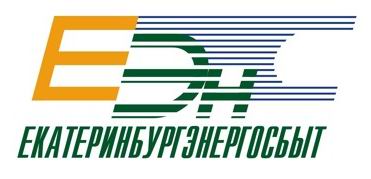 Коммерческое предложениеГарантирующий Поставщик ОАО «Екатеринбургэнергосбыт», обеспечивает электроэнергией большую часть организаций и жителей города Екатеринбург, являясь связующим звеном между электросетевой компанией и конечными потребителями.На сегодняшний день ОАО «Екатеринбургэнергосбыт» для своих потребителей осуществляет дополнительные виды деятельности в сфере сервисных услуг, в частности: Установка, замена, перепрограммирование электросчетчиков;  Проектирование электроснабжение; Электромонтажные работы; Внедрение АСКУЭ.Предлагаем Вам рассмотреть возможность выполнения интересующих Вас работ специалистами нашей компании:Перечень видов работ и их ориентировочная стоимость:Перечень оборудования и их ориентировочная стоимость:Дополнение: ________________________________________________________________Если у вас есть предложения по сотрудничеству или вопросы, пишите по адресу DSD@eens.ru или свяжитесь с нами по телефону 215-77-05.Наша основная задача – постоянная работа над повышением качества обслуживания и обеспечение индивидуального подхода к каждому клиенту.Приложение 24. Заявление на возврат денежных средств для физического лицаДиректоруОАО «Екатеринбургэнергосбыт»С.Е. Поповуот _________________________________________(ФИО полностью)______________________________________________________________________________________(адрес регистрации)		___________________________________________________________________	(телефоны: рабочий, домашний, сотовый)	паспорт серии ____________ № ______________________	выдан «___»______________ 20___г. 	__________________________________________________	__________________________________________________	(когда и кем выдан)ЗАЯВЛЕНИЕ О ВОЗВРАТЕ ДЕНЕЖНЫХ СРЕДСТВПрошу возвратить мне денежные средства в сумме ____________________________________________________________________________ рублей ___ копеек,(сумма прописью)оплаченные мной по заказу № _______ от «___»______________ 20___г. к договору № _____ от «___»______________ 20___г., за ______________________________________________________________________________________________________________________________________________________________________________________________________________________________________________________________________________________________________________________________________________________________________________________________________________________(указать наименование услуги, работ, материалов)в связи с тем, что _________________________________________________________________________________________________________________________________________________________________________________________________________________________________________________________________ (подробно указать причину отказа )Возвращаемые денежные средства прошу перечислить по следующим банковским реквизитам: ___________________________________________________________________________________________________________________________________________________________________________________________________________________________________________________________(указывается наименование и реквизиты банка (БИК, корреспондентский счет, расчетный счет получателя))Приложения:1. Копия счета на оплату с приложенным чеком.2. Копия паспорта.__________/_________________	подпись	расшифровка подписи	  «______» ______________ 20___ г.Приложение 25. Заявление на возврат денежных средств для юридического лицаДиректоруОАО «Екатеринбургэнергосбыт»С.Е. ПоповуЗАЯВЛЕНИЕ О ВОЗВРАТЕ ДЕНЕЖНЫХ СРЕДСТВг. Екатеринбург							«___»______________ 20___гПросим произвести возврат денежных средств в сумме ________________________________________________________________________ рублей ___ копеек,(сумма прописью)оплаченных по заказу № _______ от «___»______________ 20___г. к договору № _____ от «___»______________ 20___г., за ______________________________________________________________________________________________________________________________________________________________________________________________________________________________________________________________________________________________________________________________________________________________________________________________________________________(указать наименование услуги, работ, материалов)в связи с тем, что _________________________________________________________________________________________________________________________________________________________________________________________________________________________________________________________________________________________________________________________________________________________________________________________________________(подробно указать причину отказа )Возвращаемые денежные средства просим перечислить на наш расчетный счет по следующим реквизитам: ________________________________________________________________________________________________________________________________________________________________________________________________________________________________________________________(указывается наименование и реквизиты компании)____________________      					/_________________должность руководителя                                       М.П.,подпись	                  расшифровка подписи Заявление на возврат неиспользованных денежных средств для юридических лиц должно быть напечатано на фирменном бланке с печатью и подписью руководителя, а также с обязательным указанием названия организации, банковских реквизитов.Приложение 26. Акт замены (приемки, обслуживания)г. Екатеринбург«___»___________201_ г.Исполнитель:Заказчик:ОАО «Екатеринбургэнергосбыт» Юридический адрес:620144 г. Екатеринбург, ул. Сурикова, д.48Почтовый адрес:620017, г. Екатеринбург, пр. Космонавтов, 17А.ИНН 6671250899, КПП 660850001,Реквизиты для оплаты:Наличный расчет в кассах по адресам:г. Екатеринбург, ул. Сурикова, д.48г. Екатеринбург, ул. Космонавтов, 17А;Безналичный расчет :р/с 40702810300000007446, в ОАО "УРАЛТРАНСБАНК", г. Екатеринбургк/с 30101810200000000767 / БИК 046551767______________________________________________________________________________________________________________________________Адрес _________________________________________________________________________________________________________________________паспорт ___________________________________выдан  ______________________________________________________________________________дата выдачи _________________________________________________________________________дата рождения _____________________________тел.: 8 (_____)______________________________ эл. почта __________________________________Исполнитель:Заказчик:___________________ /___________________/____________________ / __________________/« ___ » ______________________ 201__ г.« ___ » _______________ 201__г.г. Екатеринбург«___»___________201_ г.Исполнитель:Заказчик:ОАО «Екатеринбургэнергосбыт» Юридический адрес:620144 г. Екатеринбург, ул. Сурикова, д.48Почтовый адрес:620017, г. Екатеринбург, пр. Космонавтов, 17А.ИНН 6671250899, КПП 660850001,Реквизиты для оплаты:Наличный расчет в кассах по адресам:г. Екатеринбург, ул. Сурикова, д.48г. Екатеринбург, ул. Космонавтов, 17А;Безналичный расчет :р/с 40702810300000007446, в ОАО "УРАЛТРАНСБАНК", г. Екатеринбургк/с 30101810200000000767 / БИК 046551767________________________________________________________________________________________________________________________________________________________________________________________________________________________________________________________________________________________________________________________________________________________________________________________________________________________________________________________________________________________________________________________тел.: 8 (_____)__________________ эл. почта __________________________________Исполнитель:Заказчик:___________________ /___________________/____________________ / __________________/« ___ » ______________________ 201__ г.« ___ » _______________ 201__г.г. Екатеринбург«___»___________201_ г.Исполнитель:Заказчик:ОАО «Екатеринбургэнергосбыт» Юридический адрес:620144 г. Екатеринбург, ул. Сурикова, д.48Почтовый адрес:620017, г. Екатеринбург, пр. Космонавтов, 17А.ИНН 6671250899, КПП 660850001,Реквизиты для оплаты:Наличный расчет в кассах по адресам:г. Екатеринбург, ул. Сурикова, д.48г. Екатеринбург, ул. Космонавтов, 17А;Безналичный расчет :р/с 40702810300000007446, в ОАО "УРАЛТРАНСБАНК", г. Екатеринбургк/с 30101810200000000767 / БИК 046551767______________________________________________________________________________________________________________________________Адрес _________________________________________________________________________________________________________________________паспорт ___________________________________выдан  ______________________________________________________________________________дата выдачи _________________________________________________________________________дата рождения _____________________________тел.: 8 (_____)______________________________ эл. почта __________________________________Исполнитель:Заказчик:___________________ /___________________/____________________ / __________________/« ___ » ______________________ 201__ г.« ___ » _______________ 201__г.г. Екатеринбург«___»___________201_ г.Исполнитель:Заказчик:ОАО «Екатеринбургэнергосбыт» Юридический адрес:620144 г. Екатеринбург, ул. Сурикова, д.48Почтовый адрес:620017, г. Екатеринбург, пр. Космонавтов, 17А.ИНН 6671250899, КПП 660850001,Реквизиты для оплаты:Наличный расчет в кассах по адресам:г. Екатеринбург, ул. Сурикова, д.48г. Екатеринбург, ул. Космонавтов, 17А;Безналичный расчет :р/с 40702810300000007446, в ОАО "УРАЛТРАНСБАНК", г. Екатеринбургк/с 30101810200000000767 / БИК 046551767________________________________________________________________________________________________________________________________________________________________________________________________________________________________________________________________________________________________________________________________________________________________________________________________________________________________________________________________________________________________________________________тел.: 8 (_____)__________________ эл. почта __________________________________Исполнитель:Заказчик:___________________ /___________________/____________________ / __________________/« ___ » ______________________ 201__ г.« ___ » _______________ 201__г.«Исполнитель»:«Заказчик»: _____________ОАО «Екатеринбургэнергосбыт»Адрес местонахождения: 620144, г. Екатеринбург,ул. Сурикова, 48; Почтовый адрес: 620017, г. Екатеринбург, пр. Космонавтов, д. 17а.ОГРН 1086658002617 ИНН 6671250899, КПП 660850001Банк:  ОАО «Уральский  банк Сбербанка РФ», г. Екатеринбург  БИК 046577674 Р /счет: 40702810316160030915, К/счет: 30101810500000000674Ф.И.О.Адрес: _________Удостоверяющий документ: __________:Серия, номер: __________,Выдан: ___________Контактные данные: _____________Директор __________________________________ /С.Е. Попов/___________________________ / _________________«Исполнитель»:«Заказчик»: ___________ОАО «Екатеринбургэнергосбыт»Адрес местонахождения: 620144, г. Екатеринбург,ул. Сурикова, 48; Почтовый адрес: 620017, г. Екатеринбург, пр. Космонавтов, д. 17а.ОГРН 1086658002617 ИНН 6671250899, КПП 660850001Банк:  ОАО «Уральский  банк Сбербанка РФ», г. Екатеринбург  БИК 046577674 Р /счет: 40702810316160030915, К/счет: 30101810500000000674«Наименование организации» Адрес: «Ю.адрес»ОГРН ________ИНН  ________КПП  ________Банк: ____________Р/с ______________К/сч _____________БИК _____________Директор __________________________________ /С.Е. Попов/«Должность руководителя»___________________________ / ___________/№ п/пНаименование работКол-во, раб.Цена за ед., руб. Стоимость без НДС, руб.Итого:Итого:Итого:Итого:в т.ч. выезд специалиста:в т.ч. выезд специалиста:в т.ч. выезд специалиста:в т.ч. выезд специалиста:№ п/пЗав. №Тип Дата установкиДата гос. поверкиМесто установкиПримечаниеОбщая стоимость заказа составляет:_____ рублейНДС 18%:_____ рублейВсего к оплате:_____ рублейИсполнитель:Заказчик:___________________ /___________________/____________________ / __________________/« ___ » ______________________ 201__ г.« ___ » _______________ 201__г.Программирование прибора учетаУстановка вновь прибора учета электроэнергииЗамена прибора учета электроэнергииУстановка вновь трансформатора токаЗамена трансформатора токаУстановка вновь вводного выключателяДругое (указать ниже)Установка вновь шкафа учета№ п/пНаименованиеЗав. №ТипДата установкиДата гос. поверкиВид включМесто установкиНаимено-ваниеМарка (Тип)Ном. ток I, АФазность, ном. напряж. Вид включ.Класс точностиКол-воМесто установки  Заявку принял:должность, отдел:__________________________конт. телефон: _____________________________           Заказчик:__________________ / ______________________/__________________ / __________________/       (подпись)                         ( расшифровка подписи)       (подпись)                         ( расшифровка подписи)«____»________________20___г.Программирование прибора учетаУстановка вновь прибора учета электроэнергииЗамена прибора учета электроэнергииУстановка вновь трансформатора токаЗамена трансформатора токаУстановка вновь вводного выключателяДругое (указать ниже)Установка вновь шкафа учета№ п/пНаименованиеЗав. №ТипДата установкиДата гос. поверкиВид включ.Место установкиНаимено-ваниеМарка (Тип)Ном. ток I, АФазность, ном. напряж. Вид включ.Класс точностиКол-воМесто установки  Заявку принял:Представитель Заказчика:должность, отдел:__________________________конт. телефон: _____________________________должность ___________________________________________________ / _____________________/__________________ / _______________________/       (подпись)                         ( расшифровка подписи)(подпись)                    ( расшифровка подписи)«____»________________20___г.Выезд специалиста Выполнение работ в измерительном комплексе средств учета электроэнергии№ п/пНаименование работКол-во, раб.Цена за ед., руб. Стоимость без НДС, руб.Итого:Итого:Итого:Итого:в т.ч. выезд специалиста:в т.ч. выезд специалиста:в т.ч. выезд специалиста:в т.ч. выезд специалиста:№ п/пНаименование оборудования Кол-во, шт.Цена за ед., руб. Стоимость без НДС, руб.Итого:Итого:Исполнитель:Заказчик:___________________ /___________________/____________________ / __________________/« ___ » ______________________ 201__ г.« ___ » _______________ 201__г.Выезд специалиста Выполнение работ в измерительном комплексе средств учета электроэнергии№ п/пНаименование работКол-во, раб.Цена за ед., руб. Стоимость без НДС, руб.Итого:Итого:Итого:Итого:в т.ч. выезд специалиста:в т.ч. выезд специалиста:в т.ч. выезд специалиста:в т.ч. выезд специалиста:№ п/пНаименование оборудования Кол-во, шт.Цена за ед., руб. Стоимость без НДС, руб.Итого:Итого:Исполнитель:Заказчик:___________________ /___________________/____________________ / __________________/« ___ » ______________________ 201__ г.« ___ » _______________ 201__г.Выезд специалиста Выполнение работ в измерительном комплексе средств учета электроэнергии№ п/пНаименование работКол-во, раб.Цена за ед., руб. Стоимость без НДС, руб.Итого:Итого:Итого:Итого:в т.ч. выезд специалиста:в т.ч. выезд специалиста:в т.ч. выезд специалиста:в т.ч. выезд специалиста:№ п/пНаименование оборудования Кол-во, шт.Цена за ед., руб. Стоимость без НДС, руб.Итого:Итого:Исполнитель:Заказчик:___________________ /___________________/____________________ / __________________/« ___ » ______________________ 201__ г.« ___ » _______________ 201__г.Выезд специалиста Выполнение работ в измерительном комплексе средств учета электроэнергии№ п/пНаименование работКол-во, раб.Цена за ед., руб. Стоимость без НДС, руб.Итого:Итого:Итого:Итого:в т.ч. выезд специалиста:в т.ч. выезд специалиста:в т.ч. выезд специалиста:в т.ч. выезд специалиста:№ п/пНаименование оборудования Кол-во, шт.Цена за ед., руб. Стоимость без НДС, руб.Итого:Итого:Исполнитель:Заказчик:___________________ /___________________/____________________ / __________________/« ___ » ______________________ 201__ г.« ___ » _______________ 201__г.Выезд специалиста Программирование приборов учета электроэнергии№ п/пНаименование работКол-во, раб.Цена за ед., руб. Стоимость без НДС, руб.Итого:Итого:Итого:Итого:в т.ч. выезд специалиста:в т.ч. выезд специалиста:в т.ч. выезд специалиста:в т.ч. выезд специалиста:№ п/пЗав. №Тип Дата установкиДата гос. поверкиМесто установкиПримечаниеУстановки не измененыУстановки не измененыУстановки не измененыДата и время - местноеДата и время - местноеДата и время - местноеРежим переключения сезонного времени:Режим переключения сезонного времени:Режим переключения сезонного времени:разрешензапрещенТарифное расписание для работы в 2-х тарифном режиме:Тарифное расписание для работы в 2-х тарифном режиме:Тарифное расписание для работы в 2-х тарифном режиме:Тарифное расписание для работы в 2-х тарифном режиме:Исполнитель:Заказчик:___________________ /___________________/____________________ / __________________/« ___ » ______________________ 201__ г.« ___ » _______________ 201__г.Выезд специалиста Программирование приборов учета электроэнергии№ п/пНаименование работКол-во, раб.Цена за ед., руб. Стоимость без НДС, руб.Итого:Итого:Итого:Итого:в т.ч. выезд специалиста:в т.ч. выезд специалиста:в т.ч. выезд специалиста:в т.ч. выезд специалиста:№ п/пЗав. №Тип Дата установкиДата гос. поверкиМесто установкиПримечаниеУстановки не измененыУстановки не измененыУстановки не измененыДата и время - местноеДата и время - местноеДата и время - местноеРежим переключения сезонного времени:Режим переключения сезонного времени:Режим переключения сезонного времени:разрешензапрещенТарифное расписание для работы в 2-х тарифном режиме:Тарифное расписание для работы в 2-х тарифном режиме:Тарифное расписание для работы в 2-х тарифном режиме:Тарифное расписание для работы в 2-х тарифном режиме:Исполнитель:Заказчик:___________________ /___________________/____________________ / __________________/« ___ » ______________________ 201__ г.« ___ » _______________ 201__г.Выезд специалиста Программирование приборов учета электроэнергии№ п/пНаименование работКол-во, раб.Цена за ед., руб. Стоимость без НДС, руб.Итого:Итого:Итого:Итого:в т.ч. выезд специалиста:в т.ч. выезд специалиста:в т.ч. выезд специалиста:в т.ч. выезд специалиста:№ п/пЗав. №Тип Дата установкиДата гос. поверкиМесто установкиПримечаниеУстановки не измененыУстановки не измененыУстановки не измененыДата и время - местноеДата и время - местноеДата и время - местноеРежим переключения сезонного времени:Режим переключения сезонного времени:Режим переключения сезонного времени:разрешензапрещенТарифное расписание для работы в 2-х тарифном режиме:Тарифное расписание для работы в 2-х тарифном режиме:Тарифное расписание для работы в 2-х тарифном режиме:Тарифное расписание для работы в 2-х тарифном режиме:Исполнитель:Заказчик:___________________ /___________________/____________________ / __________________/« ___ » ______________________ 201__ г.« ___ » _______________ 201__г.Выезд специалиста Программирование приборов учета электроэнергии№ п/пНаименование работКол-во, раб.Цена за ед., руб. Стоимость без НДС, руб.Итого:Итого:Итого:Итого:в т.ч. выезд специалиста:в т.ч. выезд специалиста:в т.ч. выезд специалиста:в т.ч. выезд специалиста:№ п/пЗав. №Тип Дата установкиДата гос. поверкиМесто установкиПримечаниеУстановки не измененыУстановки не измененыУстановки не измененыДата и время - местноеДата и время - местноеДата и время - местноеРежим переключения сезонного времени:Режим переключения сезонного времени:Режим переключения сезонного времени:разрешензапрещенТарифное расписание для работы в 2-х тарифном режиме:Тарифное расписание для работы в 2-х тарифном режиме:Тарифное расписание для работы в 2-х тарифном режиме:Тарифное расписание для работы в 2-х тарифном режиме:Исполнитель:Заказчик:___________________ /___________________/____________________ / __________________/« ___ » ______________________ 201__ г.« ___ » _______________ 201__г.Акт сдачи-приемки оборудования №___ от «___»_______201__г.к Договору № ________ от «___»___________2014 г.        Всего на сумму:____________________ (Сумма прописью) рублей _____ копеек, в том числе НДС (18%): _____________ рублей _________ копеек.Заказчик:Исполнитель:ОАО «Екатеринбургэнергосбыт»___________________/С.Е. Попов/ООО «ЭнергоучетСервис»___________________/Д.Ш. Гилязов/Акт выполненных работ №___ от «___»_______201__г.к Договору № ________ от «___»___________2014 г.   Всего на сумму:____________________ (Сумма прописью) рублей _____ копеек, в том числе НДС (18%): _____________ рублей _________ копеек.Заказчик:Исполнитель:ОАО «Екатеринбургэнергосбыт» ___________________/С.Е. Попов/ООО «ЭнергоучетСервис»___________________/ Д.Ш. Гилязов/№п/п№ заданияДата заданияНаименование документа (работ, оборудования, акта)№ док-таДата док-та Выявленный недостаток (возражения, замечания)Срок устраненияПримечание123456789№п/п№ заданияДата заданияНаименование документа (работ, акта, оборудования)№док-таДатадок-та Выявленный недостаток (возражения, замечания)Срок устраненияВыполненные мероприятия по устранению недостатковДата выполнения Примечание1234567891011УслугаИнформационно-консультационная услуга Наименование услугиСеминарТемаДатаДата и время начала/окончания семинараМесто проведенияКоличество участниковФИО участниковДолжность. Ф.И.О. участникаДолжность. Ф.И.О. участникаСтоимость услугиВ том числе, НДС«Исполнитель»:«Заказчик»: ОАО «Екатеринбургэнергосбыт»Адрес местонахождения: 620144, г. Екатеринбург,ул. Сурикова, 48; Почтовый адрес: 620017, г. Екатеринбург, пр. Космонавтов, д. 17а.ОГРН 1086658002617 ИНН 6671250899, КПП 660850001Банк:  ОАО «Уральский  банк Сбербанка РФ», г. Екатеринбург  БИК 046577674 Р /счет: 40702810316160030915, К/счет: 30101810500000000674Ф.И.О. Адрес: ______________Удостоверяющий документ: __________:Серия, номер: _________ ,Выдан: ___________Контактные данные: _____________Директор __________________________________ /С.Е. Попов/___________________________ / ________/№ п/пНаименование работКол-во, раб.Цена за ед., руб.Стоимость, руб.1Итого:Итого:Итого:Итого:№ п/пНаименование оборудованияКол-во, шт.Цена за ед., руб.Стоимость, руб.Итого:Итого:Общая стоимость составляет:Акт от ___________________ № __________________Акт от ___________________ № __________________Акт от ___________________ № __________________Акт от ___________________ № __________________Акт от ___________________ № __________________Акт от ___________________ № __________________Акт от ___________________ № __________________Акт от ___________________ № __________________Акт от ___________________ № __________________Акт от ___________________ № __________________Акт от ___________________ № __________________Акт от ___________________ № __________________Акт от ___________________ № __________________Акт от ___________________ № __________________Акт от ___________________ № __________________Акт от ___________________ № __________________Акт от ___________________ № __________________на замену (приёмку, обследование) приборов коммерческого учётана замену (приёмку, обследование) приборов коммерческого учётана замену (приёмку, обследование) приборов коммерческого учётана замену (приёмку, обследование) приборов коммерческого учётана замену (приёмку, обследование) приборов коммерческого учётана замену (приёмку, обследование) приборов коммерческого учётана замену (приёмку, обследование) приборов коммерческого учётана замену (приёмку, обследование) приборов коммерческого учётана замену (приёмку, обследование) приборов коммерческого учётана замену (приёмку, обследование) приборов коммерческого учётана замену (приёмку, обследование) приборов коммерческого учётана замену (приёмку, обследование) приборов коммерческого учётана замену (приёмку, обследование) приборов коммерческого учётана замену (приёмку, обследование) приборов коммерческого учётана замену (приёмку, обследование) приборов коммерческого учётана замену (приёмку, обследование) приборов коммерческого учётана замену (приёмку, обследование) приборов коммерческого учётаНаименование потребителя (адрес):Наименование потребителя (адрес):Наименование потребителя (адрес):Наименование потребителя (адрес):Наименование сетевой организации (филиал):Наименование сетевой организации (филиал):Наименование сетевой организации (филиал):Наименование сетевой организации (филиал):Наименование ГП/ЭСК:Наименование ГП/ЭСК:Наименование ГП/ЭСК:Наименование ГП/ЭСК:Номер и дата договора электроснабжения:Номер и дата договора электроснабжения:Номер и дата договора электроснабжения:Номер и дата договора электроснабжения:Наименование присоединения (место установки учета)Вид энергииСчётчики электроэнергииСчётчики электроэнергииСчётчики электроэнергииСчётчики электроэнергииСчётчики электроэнергииСчётчики электроэнергииСчётчики электроэнергииСчётчики электроэнергииСчётчики электроэнергииСчётчики электроэнергииКттКтнТок первичной цепи / вторичной цепи ТТГод выпуска ТТДата поверки ТТНаименование присоединения (место установки учета)Вид энергииТипТипЗнач-ностьНом.Ток счетч,АНомерПоказанияКл. точ.Год выпускаДата поверкиКттКтнТок первичной цепи / вторичной цепи ТТГод выпуска ТТДата поверки ТТ123445678910111213141516снятснятА ___/___                               В ___/___           С ___/___   снятснятА ___/___                               В ___/___           С ___/___   установленустановленА ___/___                               В ___/___           С ___/___   установленустановленА ___/___                               В ___/___           С ___/___   Номинал вводного аппарата защиты: _________ АНоминал вводного аппарата защиты: _________ АНоминал вводного аппарата защиты: _________ АНоминал вводного аппарата защиты: _________ АНоминал вводного аппарата защиты: _________ АВекторная диаграмма:Векторная диаграмма:Векторная диаграмма:Ia =                     уголIa =                     уголIb =                угол     Ib =                угол     Ib =                угол     Ib =                угол     Ic =                         уголIc =                         уголIc =                         уголКлемник счетчика опломбирован:Клемник счетчика опломбирован:Клемник счетчика опломбирован:Клемник счетчика опломбирован:Клемник счетчика опломбирован:Установлена электронная пломба да / нетУстановлена электронная пломба да / нетУстановлена электронная пломба да / нетПромежуточные клемники (вводной автомат) опломбированы:Промежуточные клемники (вводной автомат) опломбированы:Промежуточные клемники (вводной автомат) опломбированы:Промежуточные клемники (вводной автомат) опломбированы:Промежуточные клемники (вводной автомат) опломбированы:Промежуточные клемники (вводной автомат) опломбированы:Промежуточные клемники (вводной автомат) опломбированы:Промежуточные клемники (вводной автомат) опломбированы:Промежуточные клемники (вводной автомат) опломбированы:Тип ТТ:  Номинал ТТ:   Номинал ТТ:   Номинал ТТ:   Кл.т.=    Опломб. Опломб. Опломб. Опломб. Номера ТТ: Номера ТТ: Номера ТТ: Номера ТТ: Номера ТТ: Номера ТТ: Номера ТТ: Номера ТТ: Тип ТН:  Номинал ТН:   Номинал ТН:   Номинал ТН:   Кл.т.=    Опломб. Опломб. Опломб. Опломб. Номера ТН:Номера ТН:Номера ТН:Номера ТН:Номера ТН:Номера ТН:Номера ТН:Номера ТН:снятснятА ___/___                               В ___/___           С ___/___   снятснятА ___/___                               В ___/___           С ___/___   установленустановленА ___/___                               В ___/___           С ___/___   установленустановленА ___/___                               В ___/___           С ___/___   Номинал вводного аппарата защиты: _________ АНоминал вводного аппарата защиты: _________ АНоминал вводного аппарата защиты: _________ АНоминал вводного аппарата защиты: _________ АНоминал вводного аппарата защиты: _________ АВекторная диаграмма:Векторная диаграмма:Векторная диаграмма:Ia =                     уголIa =                     уголIb =                      угол     Ib =                      угол     Ib =                      угол     Ib =                      угол     Ic =                         уголIc =                         уголIc =                         уголКлемник счетчика опломбирован:Клемник счетчика опломбирован:Клемник счетчика опломбирован:Клемник счетчика опломбирован:Клемник счетчика опломбирован:Установлена электронная пломба да / нетУстановлена электронная пломба да / нетУстановлена электронная пломба да / нетПромежуточные клемники (вводной автомат) опломбированы:Промежуточные клемники (вводной автомат) опломбированы:Промежуточные клемники (вводной автомат) опломбированы:Промежуточные клемники (вводной автомат) опломбированы:Промежуточные клемники (вводной автомат) опломбированы:Промежуточные клемники (вводной автомат) опломбированы:Промежуточные клемники (вводной автомат) опломбированы:Промежуточные клемники (вводной автомат) опломбированы:Промежуточные клемники (вводной автомат) опломбированы:Тип ТТ:  Номинал ТТ:   Номинал ТТ:   Номинал ТТ:   Кл.т.=    Опломб. Опломб. Опломб. Опломб. Номера ТТ: Номера ТТ: Номера ТТ: Номера ТТ: Номера ТТ: Номера ТТ: Номера ТТ: Номера ТТ: Тип ТН:  Номинал ТН:   Номинал ТН:   Номинал ТН:   Кл.т.=    Опломб. Опломб. Опломб. Опломб. Номера ТН:Номера ТН:Номера ТН:Номера ТН:Номера ТН:Номера ТН:Номера ТН:Номера ТН:Схема учета принята / не принята для коммерческих расчетовСхема учета принята / не принята для коммерческих расчетовСхема учета принята / не принята для коммерческих расчетовСхема учета принята / не принята для коммерческих расчетовСхема учета принята / не принята для коммерческих расчетовСхема учета принята / не принята для коммерческих расчетовСхема учета принята / не принята для коммерческих расчетовЭлектроустановка включена / отключенаЭлектроустановка включена / отключенаЭлектроустановка включена / отключенаЭлектроустановка включена / отключенаЭлектроустановка включена / отключенаПроект № _________   Согласован в СУ УТЭЭ ОАО "ЕЭСК"  ___________________ (дата согласования)Проект № _________   Согласован в СУ УТЭЭ ОАО "ЕЭСК"  ___________________ (дата согласования)Проект № _________   Согласован в СУ УТЭЭ ОАО "ЕЭСК"  ___________________ (дата согласования)Проект № _________   Согласован в СУ УТЭЭ ОАО "ЕЭСК"  ___________________ (дата согласования)Проект № _________   Согласован в СУ УТЭЭ ОАО "ЕЭСК"  ___________________ (дата согласования)Запитано отЗапитано отЗапитано отЗапитано отЗапитано отЗапитано отЗапитано отЗапитано отЗапитано отЗапитано отЗапитано отЗапитано отПроект № _________   Согласован в СУ УТЭЭ ОАО "ЕЭСК"  ___________________ (дата согласования)Проект № _________   Согласован в СУ УТЭЭ ОАО "ЕЭСК"  ___________________ (дата согласования)Проект № _________   Согласован в СУ УТЭЭ ОАО "ЕЭСК"  ___________________ (дата согласования)Проект № _________   Согласован в СУ УТЭЭ ОАО "ЕЭСК"  ___________________ (дата согласования)Проект № _________   Согласован в СУ УТЭЭ ОАО "ЕЭСК"  ___________________ (дата согласования)ПУ не перепрограммированы: ночной тариф выходных и празничных дней не настроен с 23:00 до 07:00ПУ не перепрограммированы: ночной тариф выходных и празничных дней не настроен с 23:00 до 07:00ПУ не перепрограммированы: ночной тариф выходных и празничных дней не настроен с 23:00 до 07:00ПУ не перепрограммированы: ночной тариф выходных и празничных дней не настроен с 23:00 до 07:00ПУ не перепрограммированы: ночной тариф выходных и празничных дней не настроен с 23:00 до 07:00ПУ не перепрограммированы: ночной тариф выходных и празничных дней не настроен с 23:00 до 07:00ПУ не перепрограммированы: ночной тариф выходных и празничных дней не настроен с 23:00 до 07:00ПУ не перепрограммированы: ночной тариф выходных и празничных дней не настроен с 23:00 до 07:00ПУ не перепрограммированы: ночной тариф выходных и празничных дней не настроен с 23:00 до 07:00ПУ не перепрограммированы: ночной тариф выходных и празничных дней не настроен с 23:00 до 07:00ПУ не перепрограммированы: ночной тариф выходных и празничных дней не настроен с 23:00 до 07:00ПУ не перепрограммированы: ночной тариф выходных и празничных дней не настроен с 23:00 до 07:00ПУ не перепрограммированы: ночной тариф выходных и празничных дней не настроен с 23:00 до 07:00ПУ не перепрограммированы: ночной тариф выходных и празничных дней не настроен с 23:00 до 07:00ПУ не перепрограммированы: ночной тариф выходных и празничных дней не настроен с 23:00 до 07:00ПУ не перепрограммированы: ночной тариф выходных и празничных дней не настроен с 23:00 до 07:00ПУ не перепрограммированы: ночной тариф выходных и празничных дней не настроен с 23:00 до 07:00Модем АИИС КУЭ установлен / не установленМодем АИИС КУЭ установлен / не установленМодем АИИС КУЭ установлен / не установленМодем АИИС КУЭ установлен / не установленМодем АИИС КУЭ установлен / не установленМодем АИИС КУЭ установлен / не установленМодем АИИС КУЭ установлен / не установленПереход на зимнее летнее время: разрешён / запрещён (не нужное зачеркнуть).Переход на зимнее летнее время: разрешён / запрещён (не нужное зачеркнуть).Переход на зимнее летнее время: разрешён / запрещён (не нужное зачеркнуть).Переход на зимнее летнее время: разрешён / запрещён (не нужное зачеркнуть).Переход на зимнее летнее время: разрешён / запрещён (не нужное зачеркнуть).Переход на зимнее летнее время: разрешён / запрещён (не нужное зачеркнуть).Переход на зимнее летнее время: разрешён / запрещён (не нужное зачеркнуть).Переход на зимнее летнее время: разрешён / запрещён (не нужное зачеркнуть).Переход на зимнее летнее время: разрешён / запрещён (не нужное зачеркнуть).Переход на зимнее летнее время: разрешён / запрещён (не нужное зачеркнуть).Тел. потребителя:  Тел. потребителя:  Тел. потребителя:  Тел. потребителя:  Тел. потребителя:  Тел. потребителя:  Контактная информация представителя СО: Контактная информация представителя СО: Контактная информация представителя СО: Контактная информация представителя СО: Контактная информация представителя СО: Контактная информация представителя СО: Контактная информация представителя СО: Контактная информация представителя СО: Контактная информация представителя СО: Контактная информация представителя СО: Уполномоченный представитель Потребителя                               Уполномоченный представитель Потребителя                               Уполномоченный представитель Потребителя                               Уполномоченный представитель Потребителя                               Уполномоченный представитель Потребителя                               Уполномоченный представитель Потребителя                               Уполномоченный представитель Потребителя                               Уполномоченный представитель Потребителя                               Уполномоченный представитель Потребителя                               Уполномоченный представитель Потребителя                               Уполномоченный представитель Потребителя                               Уполномоченный представитель Потребителя                               Уполномоченный представитель Потребителя                               Уполномоченный представитель Потребителя                               (должность)(Ф.И.О.)(Ф.И.О.)(Ф.И.О.)М.П.Уполномоченный представительУполномоченный представительУполномоченный представитель(наименование организации)(наименование организации)(наименование организации)(должность)(Ф.И.О.)(Ф.И.О.)(Ф.И.О.)